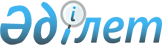 О внесении изменений и дополнений в приказ Министра информации и коммуникаций Республики Казахстан от 13 июня 2018 года № 262 "Об определении сроков перехода на цифровое эфирное телерадиовещание"Приказ Министра информации и общественного развития Республики Казахстан от 18 августа 2022 года № 327. Зарегистрирован в Министерстве юстиции Республики Казахстан 23 августа 2022 года № 29210
      ПРИКАЗЫВАЮ:
      1. Внести в приказ Министра информации и коммуникаций Республики Казахстан от 13 июня 2018 года № 262 "Об определении сроков перехода на цифровое эфирное телерадиовещание" (зарегистрирован в Реестре государственной регистрации нормативных правовых актов под № 17082) следующие изменения и дополнения:
      преамбулу изложить в следующей редакции:
      "В соответствии с пунктом 2 статьи 42 Закона Республики Казахстан "О телерадиовещании" ПРИКАЗЫВАЮ:";
      пункт 1 изложить в следующей редакции:
      "1. Определить следующие сроки перехода на цифровое эфирное телерадиовещание:
      1) первый этап, до 31 декабря 2018 года: Жамбылская, Мангистауская, Туркестанская области и город Шымкент;
      2) второй этап, до 1 июля 2019 года: Алматинская, Костанайская, Павлодарская области и область Жетісу;
      3) третий этап, до 1 февраля 2021 года: Северо-Казахстанская область и город Алматы;
      4) четвертый этап, до 1 декабря 2021 года: Карагандинская область, область Ұлытау и город Нур-Султан;
      5) пятый этап, до 1 сентября 2022 года: населенные пункты согласно приложению 1 к настоящему приказу;
      6) шестой этап, до 1 декабря 2023 года: населенные пункты согласно приложению 2 к настоящему приказу;
      7) седьмой этап, до 1 декабря 2024 года: населенные пункты согласно приложению 3 к настоящему приказу.";
      дополнить приложениями 1, 2 и 3 согласно приложениям 1, 2 и 3 к настоящему приказу.
      2. Комитету информации Министерства информации и общественного развития Республики Казахстан в установленном законодательством Республики Казахстан порядке обеспечить:
      1) государственную регистрацию настоящего приказа в Министерстве юстиции Республики Казахстан;
      2) размещение настоящего приказа на интернет-ресурсе Министерства информации и общественного развития Республики Казахстан;
      3) в течение десяти рабочих дней после государственной регистрации настоящего приказа представление в Юридический департамент Министерства информации и общественного развития Республики Казахстан сведений об исполнении мероприятий, предусмотренных подпунктами 1) и 2) настоящего пункта.
      3. Контроль за исполнением настоящего приказа возложить на курирующего вице-министра информации и общественного развития Республики Казахстан.
      4. Настоящий приказ вводится в действие по истечении десяти календарных дней после дня его первого официального опубликования.
					© 2012. РГП на ПХВ «Институт законодательства и правовой информации Республики Казахстан» Министерства юстиции Республики Казахстан
				
      министр информации иобщественного развитияРеспублики Казахстан 

А. Умаров
Приложение 1 к приказу
министр информации и
общественного развития
Республики Казахстан
от 18 августа 2022 года № 327Приложение 1
к приказу Министра
информации и коммуникаций
Республики Казахстан
от 13 июня 2018 года № 262
№
Наименование области
Наименование района
Наименование населенного пункта
1
2
3
4
1
Абай
Абайский
Каскабулак
2
Абай
Абайский
Сарыжал
3
Абай
Аксуатский
Айнабастау
4
Абай
Аксуатский
Томар
5
Абай
Аксуатский
Кожакельды
6
Абай
Аксуатский
Кокжыра
7
Абай
Аксуатский
Коктубек
8
Абай
Аксуатский
Базарга
9
Абай
Аксуатский
Сатпаев
10
Абай
Аксуатский
Аккала
11
Абай
Аксуатский
Аксуат
12
Абай
Аксуатский
Екпин
13
Абай
Аксуатский
Кумголь
14
Абай
Аксуатский
Кызылжулдыз
15
Абай
Аксуатский
Есим
16
Абай
Аксуатский
Жантикей
17
Абай
Аксуатский
Сулутал
18
Абай
Аксуатский
Танамырза
19
Абай
Аксуатский
Ойшилик
20
Абай
Аксуатский
Уан
21
Абай
Аксуатский
Сериктес
22
Абай
Аксуатский
Каргыба
23
Абай
Аксуатский
Кокбастау
24
Абай
Аксуатский
Акжол
25
Абай
Аксуатский
Егиндибулак
26
Абай
Аксуатский
Кызылкесек
27
Абай
Аягозский
Аягоз
28
Абай
Аягозский
Егизкызыл
29
Абай
Аягозский
Жиланды
30
Абай
Аягозский
Карабулак
31
Абай
Аягозский
Ай
32
Абай
Аягозский
Кошкентал
33
Абай
Аягозский
Майлино
34
Абай
Аягозский
Бозай
35
Абай
Аягозский
Карасу
36
Абай
Аягозский
Каражал
37
Абай
Аягозский
Батпак
38
Абай
Аягозский
Доненбай
39
Абай
Аягозский
Ескенебулагы
40
Абай
Аягозский
Кенколат
41
Абай
Аягозский
Карааул
42
Абай
Аягозский
Карабулак
43
Абай
Аягозский
Мамырсу
44
Абай
Аягозский
Толенды
45
Абай
Аягозский
Топар
46
Абай
Аягозский
Шынкожа
47
Абай
Аягозский
Айгыржал
48
Абай
Аягозский
Старое Майлино
49
Абай
Аягозский
Акклет
50
Абай
Аягозский
Акшаули
51
Абай
Аягозский
Тарбагатай
52
Абай
Аягозский
Малтугел
53
Абай
Аягозский
Акший
54
Абай
Аягозский
Караагаш
55
Абай
Аягозский
Биесимас
56
Абай
Аягозский
Сарыарка
57
Абай
Бескарагайский
Бескарагай
58
Абай
Бескарагайский
Малая Владимировка
59
Абай
Бескарагайский
Коянбай
60
Абай
Бескарагайский
Карамырза
61
Абай
Бескарагайский
Глуховка
62
Абай
Бескарагайский
Джеланды
63
Абай
Бескарагайский
Белокаменка
64
Абай
Бескарагайский
Аккульск
65
Абай
Бескарагайский
Старая Крепость
66
Абай
Бескарагайский
Бирлик
67
Абай
Бескарагайский
Семеновка
68
Абай
Бескарагайский
Букебай
69
Абай
Бескарагайский
Башкуль
70
Абай
Бескарагайский
Бегень
71
Абай
Бескарагайский
Ондирис
72
Абай
Бескарагайский
Бегенский лесхоз
73
Абай
Бескарагайский
Hовая Hиколаевка
74
Абай
Бескарагайский
Стеклянка
75
Абай
Бескарагайский
Бодене
76
Абай
Бескарагайский
Долонь
77
Абай
Бескарагайский
Мостик
78
Абай
Бескарагайский
Черемушка
79
Абай
Бескарагайский
Канонерка
80
Абай
Бородулихинский
Петроградское
81
Абай
Бородулихинский
Знаменка
82
Абай
Бородулихинский
Бородулиха
83
Абай
Бородулихинский
Дмитриевка
84
Абай
Бородулихинский
Поднебесное
85
Абай
Бородулихинский
Богомолово
86
Абай
Бородулихинский
Буркотово
87
Абай
Бородулихинский
Сосновка
88
Абай
Бородулихинский
Переменовка
89
Абай
Бородулихинский
Ивановка
90
Абай
Бородулихинский
Андроновка
91
Абай
Бородулихинский
Подхоз Березовка
92
Абай
Бородулихинский
Камышенка
93
Абай
Бородулихинский
Петропавловка
94
Абай
Бородулихинский
Изатулла
95
Абай
Бородулихинский
Барышовка
96
Абай
Бородулихинский
Бель-Агач
97
Абай
Бородулихинский
Hовопокровка
98
Абай
Бородулихинский
Романовка
99
Абай
Бородулихинский
Успенка
100
Абай
Бородулихинский
Михайловка
101
Абай
Бородулихинский
Сарногай
102
Абай
Бородулихинский
Мещанка
103
Абай
Бородулихинский
разъезд Дюсакен
104
Абай
Бородулихинский
Арбузное
105
Абай
Бородулихинский
Воскресеновка
106
Абай
Бородулихинский
Сохновка
107
Абай
Бородулихинский
Песчанка
108
Абай
Бородулихинский
Девятка
109
Абай
Бородулихинский
Красный Яр
110
Абай
Бородулихинский
Речное
111
Абай
Бородулихинский
Мурзово
112
Абай
Бородулихинский
Жерновка
113
Абай
Бородулихинский
Кондратьевка
114
Абай
Бородулихинский
Hовая Шульба
115
Абай
Бородулихинский
Ключики
116
Абай
Бородулихинский
Поллог
117
Абай
Бородулихинский
Потапенково
118
Абай
Бородулихинский
Солоновка
119
Абай
Бородулихинский
Hово-Васильевка
120
Абай
Бородулихинский
Боровлянка
121
Абай
Бородулихинский
Вознесеновка
122
Абай
Бородулихинский
Зенковка
123
Абай
Бородулихинский
Орловка
124
Абай
Бородулихинский
Беккарьер
125
Абай
Бородулихинский
Троицкое
126
Абай
Бородулихинский
Умурзак
127
Абай
Бородулихинский
Шелехово
128
Абай
Бородулихинский
Зубаир
129
Абай
Бородулихинский
Байтанат
130
Абай
Бородулихинский
Жанаауыл
131
Абай
Бородулихинский
Пролетарка
132
Абай
Бородулихинский
Уба-Форпост
133
Абай
Бородулихинский
2 Пятилетка
134
Абай
Бородулихинский
Алексеевка
135
Абай
Бородулихинский
Коростели
136
Абай
Бородулихинский
Боровое
137
Абай
Бородулихинский
Тарск
138
Абай
Бородулихинский
Аул
139
Абай
Бородулихинский
разъезд 41
140
Абай
Жарминский
Женишке
141
Абай
Жарминский
Бирлик
142
Абай
Жарминский
Каражал
143
Абай
Жарминский
Жанаозен
144
Абай
Жарминский
Калбатау
145
Абай
Жарминский
Жангизтобе
146
Абай
Жарминский
Акжал
147
Абай
Жарминский
Амангельды
148
Абай
Жарминский
Батыр Капай
149
Абай
Жарминский
Бурлыагаш
150
Абай
Жарминский
Карашокы
151
Абай
Жарминский
Солнечное
152
Абай
Жарминский
разъезд 9 км
153
Абай
Жарминский
разъезд 10 км
154
Абай
Жарминский
Ауэзов
155
Абай
Жарминский
Еспе
156
Абай
Жарминский
Жанааул
157
Абай
Жарминский
Солнечное
158
Абай
Жарминский
Шалабай
159
Абай
Жарминский
Койтас
160
Абай
Жарминский
Казан-чункур
161
Абай
Жарминский
Сулусары
162
Абай
Жарминский
Шымылдык
163
Абай
Жарминский
Жайма
164
Абай
Жарминский
Киши Карасу
165
Абай
Жарминский
разъезд 18 км
166
Абай
Жарминский
Кезенсу
167
Абай
Жарминский
Суыкбулак
168
Абай
Жарминский
Суыкбулак
169
Абай
Жарминский
Сарыарка
170
Абай
Жарминский
разъезд Кызылшар
171
Абай
Жарминский
разъезд 6
172
Абай
Жарминский
разъезд 7
173
Абай
Жарминский
Теристанбалы
174
Абай
Жарминский
8 Марта
175
Абай
Жарминский
Балыктыколь
176
Абай
Жарминский
Егинбулак
177
Абай
Жарминский
Балыктыколь
178
Абай
Жарминский
Конырбиик
179
Абай
Жарминский
Жарык
180
Абай
Жарминский
Кошек
181
Абай
Жарминский
Суырлы
182
Абай
Жарминский
Салкынтобе
183
Абай
Жарминский
Укили
184
Абай
Жарминский
Капанбулак
185
Абай
Жарминский
Кызылжулдуз
186
Абай
Жарминский
Капанбулак
187
Абай
Жарминский
разъезд 12 км
188
Абай
Жарминский
разъезд 14 км
189
Абай
Жарминский
Каратобе
190
Абай
Жарминский
Ортабулак
191
Абай
Жарминский
Кызылагаш
192
Абай
Кокпектинский
Кокжайык
193
Абай
Кокпектинский
Карамойыл
194
Абай
Кокпектинский
Кокпекты
195
Абай
Кокпектинский
Жумыскер
196
Абай
Кокпектинский
Орнек
197
Абай
Кокпектинский
Акой
198
Абай
Кокпектинский
Актас
199
Абай
Кокпектинский
Кызылжулдыз
200
Абай
Кокпектинский
Жалсары
201
Абай
Кокпектинский
Карагандыколь
202
Абай
Кокпектинский
Малая Буконь
203
Абай
Кокпектинский
Мамай
204
Абай
Кокпектинский
Преображенка
205
Абай
Кокпектинский
Теректы
206
Абай
Кокпектинский
Узунбулак
207
Абай
Кокпектинский
Улкен Бокен
208
Абай
Кокпектинский
Черноярка
209
Абай
Кокпектинский
Шариптогай
210
Абай
Кокпектинский
Шугылбай
211
Абай
Кокпектинский
Ажа
212
Абай
Кокпектинский
Толагай
213
Абай
Кокпектинский
Тентек
214
Абай
Кокпектинский
Комсомол
215
Абай
Кокпектинский
Сарычиганак
216
Абай
Кокпектинский
Сулеймен
217
Абай
Кокпектинский
Ульгули-Малши
218
Абай
Кокпектинский
Даулетбай
219
Абай
Кокпектинский
Мелитополь
220
Абай
Кокпектинский
Талапкер
221
Абай
Кокпектинский
Аксу
222
Абай
Кокпектинский
Hура
223
Абай
Кокпектинский
Укиликыз
224
Абай
Семей
Семей
225
Абай
Семей
Прииртышское
226
Абай
Семей
Букенчи
227
Абай
Семей
Караколь
228
Абай
Семей
Мукур
229
Абай
Семей
Достык
230
Абай
Семей
Талица
231
Абай
Семей
Маралды
232
Абай
Семей
Муздыбай
233
Абай
Семей
Мурат
234
Абай
Семей
Озерки
235
Абай
Семей
Половинка
236
Абай
Семей
Приречное
237
Абай
Семей
Чекоман
238
Абай
Семей
Гранитное
239
Абай
Семей
Шоптыгак
240
Абай
Семей
Жаркын
241
Абай
Семей
Баженово
242
Абай
Семей
Hовобаженово
243
Абай
Семей
Булак
244
Абай
Семей
Климентьевка
245
Абай
Семей
Талдыкорган
246
Абай
Семей
Шульбинск
247
Абай
Семей
Чаган
248
Абай
Семей
Алгабас
249
Абай
Семей
Абралы
250
Абай
Урджарский
Маканчи
251
Абай
Урджарский
Малак
252
Абай
Урджарский
Тасарык
253
Абай
Урджарский
Кокозек
254
Абай
Урджарский
Коктал
255
Абай
Урджарский
Коктерек
256
Абай
Урджарский
Каратал
257
Абай
Урджарский
Hауалы
258
Абай
Урджарский
Кабанбай
259
Абай
Урджарский
Казымбет
260
Абай
Урджарский
Егинсу
261
Абай
Урджарский
Елтай
262
Абай
Урджарский
Кызылту
263
Абай
Урджарский
Жана тилек
264
Абай
Урджарский
Бургон
265
Абай
Урджарский
Каратума
266
Абай
Урджарский
Келдемурат
267
Абай
Урджарский
Кызылжулдуз
268
Абай
Урджарский
Жогаргы Егинсу
269
Абай
Урджарский
Бекет
270
Абай
Урджарский
Бахты
271
Абай
Урджарский
Кабанбай
272
Абай
Урджарский
Карабулак
273
Абай
Урджарский
Карабуйрат
274
Абай
Урджарский
Каракол
275
Абай
Урджарский
Ферма 3
276
Абай
Урджарский
Ферма 1 Абай
277
Абай
Урджарский
Лайбулак
278
Абай
Урджарский
Алтыншокы
279
Абай
Урджарский
имени Айтбая
280
Абай
Урджарский
Текебулак
281
Абай
Урджарский
Таскескен
282
Абай
Урджарский
Сарытерек
283
Абай
Урджарский
Сагат
284
Абай
Урджарский
Ушбулак
285
Абай
Урджарский
Шолпан
286
Абай
Урджарский
Колденен
287
Абай
Урджарский
Акжар
288
Абай
Урджарский
Бестерек
289
Абай
Урджарский
Урджар
290
Абай
Урджарский
Кайынды
291
Абай
Урджарский
Кызылбулак
292
Абай
Урджарский
Барлыкарасан
293
Абай
Урджарский
Hекрасовка
294
Абай
Урджарский
Карамойыл
295
Абай
Урджарский
Амангельды
296
Абай
Урджарский
Жанай
297
Абай
Урджарский
Бугубай
298
Абай
Урджарский
Карабута
299
Абай
Шарская
Шар
300
Акмолинская
Атбасар
Атбасар
301
Акмолинская
Астраханский
Кайнарское
302
Акмолинская
Атбасарский
Хрящевка
303
Акмолинская
Атбасарский
Адыр
304
Акмолинская
Атбасарский
Мариновка
305
Акмолинская
Атбасарский
Октябрьское
306
Акмолинская
Атбасарский
Шуйское
307
Акмолинская
Атбасарский
Шункырколь
308
Акмолинская
Атбасарский
Садовое
309
Акмолинская
Атбасарский
Садубек
310
Акмолинская
Атбасарский
Самарка
311
Акмолинская
Атбасарский
Сергеевка
312
Акмолинская
Сандыктауский
Спасское
313
Акмолинская
Атбасарский
Каражар
314
Акмолинская
Атбасарский
Косбармак
315
Акмолинская
Атбасарский
Магдалиновка
316
Акмолинская
Сандыктауский
Мадениет
317
Акмолинская
Атбасарский
Макеевка
318
Акмолинская
Атбасарский
Пролетарка
319
Акмолинская
Атбасарский
Hовоалександровка
320
Акмолинская
Атбасарский
Hовомариновка
321
Акмолинская
Атбасарский
Hовосельское
322
Акмолинская
Сандыктауский
Hовый Городок
323
Акмолинская
Жаксынский
Алгабас
324
Акмолинская
Атбасарский
Ащиколь
325
Акмолинская
Атбасарский
Бейса хазирета
326
Акмолинская
Атбасарский
Борисовка
327
Акмолинская
Атбасарский
Калиновка
328
Акмолинская
Атбасарский
Родионовка
329
Акмолинская
Атбасарский
Третьяковка
330
Акмолинская
Атбасарский
Покровка
331
Акмолинская
Атбасарский
Полтавка
332
Акмолинская
Атбасарский
Поповка
333
Акмолинская
Атбасарский
Тельмана
334
Акмолинская
Атбасарский
Тимашевка
335
Акмолинская
Атбасарский
Титовка
336
Акмолинская
Атбасарский
Караколь
337
Акмолинская
Астраханский
Луговое
338
Акмолинская
Атбасарский
разъезд 87
339
Акмолинская
Ерейментауский
Ерейментау
340
Акмолинская
Ерейментауский
Олжабай батыра
341
Акмолинская
Ерейментауский
Коржинколь
342
Акмолинская
Ерейментауский
Тургай
343
Акмолинская
Ерейментауский
Hижний Торгай
344
Акмолинская
Ерейментауский
Ельтай
345
Акмолинская
Ерейментауский
Павловка
346
Акмолинская
Ерейментауский
Уленты
347
Акмолинская
Ерейментауский
Карагайлы
348
Акмолинская
Ерейментауский
Енбек
349
Акмолинская
Ерейментауский
Койтас
350
Акмолинская
Ерейментауский
Малтабар
351
Акмолинская
Ерейментауский
Тайбай
352
Акмолинская
Ерейментауский
Уленты
353
Акмолинская
Ерейментауский
Hоводолинка
354
Акмолинская
Ерейментауский
Ажы
355
Акмолинская
Ерейментауский
Балыкты
356
Акмолинская
Ерейментауский
Бозтал
357
Акмолинская
Ерейментауский
Веренка
358
Акмолинская
Ерейментауский
Жанажол
359
Акмолинская
Ерейментауский
Кызылту
360
Акмолинская
Ерейментауский
Жарык
361
Акмолинская
Ерейментауский
Жолбасшы
362
Акмолинская
Ерейментауский
Тургай
363
Акмолинская
Есильский
Есиль
364
Акмолинская
Есильский
Двуречное
365
Акмолинская
Есильский
Ельтай
366
Акмолинская
Есильский
Орловка
367
Акмолинская
Есильский
Кумай
368
Акмолинская
Жаксынский
Чапаевское
369
Акмолинская
Есильский
Ярославка
370
Акмолинская
Есильский
Московское
371
Акмолинская
Есильский
Свободное
372
Акмолинская
Есильский
Сурган
373
Акмолинская
Есильский
Раздольное
374
Акмолинская
Есильский
Речное
375
Акмолинская
Есильский
Караколь
376
Акмолинская
Есильский
Ленинское
377
Акмолинская
Есильский
Тасоба
378
Акмолинская
Есильский
Ковыльное
379
Акмолинская
Есильский
Красивое
380
Акмолинская
Есильский
Аксай
381
Акмолинская
Есильский
Бузулук
382
Акмолинская
Есильский
Знаменка
383
Акмолинская
Есильский
Иглик
384
Акмолинская
Есильский
Курское
385
Акмолинская
Жаркаинский
Ушкарасу
386
Акмолинская
Есильский
Жаныспай
387
Акмолинская
Есильский
Приишимка
388
Акмолинская
Есильский
Красивая
389
Акмолинская
Щучинский
Зеленый Бор
390
Акмолинская
Щучинский
Бурабай
391
Акмолинская
Щучинский
Молбаза
392
Акмолинская
Кокшетау
Кокшетау
393
Акмолинская
Зерендинский
Бирлестик
394
Акмолинская
Кокшетау
Станционный
395
Акмолинская
Зерендинский
Ивановка
396
Акмолинская
Кокшетау
Кызылжулдуз
397
Акмолинская
Зерендинский
Жаманаши
398
Акмолинская
Зерендинский
Алексеевка
399
Акмолинская
Зерендинский
Донгулагаш
400
Акмолинская
Зерендинский
Еленовка
401
Акмолинская
Зерендинский
Ондирис
402
Акмолинская
Зерендинский
Павловка
403
Акмолинская
Зерендинский
аул Акадыр
404
Акмолинская
Зерендинский
аул Байтерек
405
Акмолинская
Зерендинский
Булак
406
Акмолинская
Зерендинский
Чаглинка
407
Акмолинская
Зерендинский
Чаглинка
408
Акмолинская
Зерендинский
Молодежное
409
Акмолинская
Кокшетау
Красный Яр
410
Акмолинская
Зерендинский
Сейфуллино
411
Акмолинская
Зерендинский
Симферопольское
412
Акмолинская
Зерендинский
Раздольное
413
Акмолинская
Зерендинский
Гранитный
414
Акмолинская
Зерендинский
Карлыколь
415
Акмолинская
Зерендинский
Енбекбирлик
416
Акмолинская
Зерендинский
Приречное
417
Акмолинская
Зерендинский
Кошкарбай
418
Акмолинская
Зерендинский
Первомайское
419
Акмолинская
Зерендинский
Азат
420
Акмолинская
Зерендинский
Акколь
421
Акмолинская
Зерендинский
Конысбай
422
Акмолинская
Зерендинский
Биктесин
423
Акмолинская
Зерендинский
Березняковка
424
Акмолинская
Зерендинский
Васильковка
425
Акмолинская
Зерендинский
Жанааул
426
Акмолинская
Зерендинский
Куропаткино
427
Акмолинская
Зерендинский
Троицкое
428
Акмолинская
Зерендинский
Кызылтан
429
Акмолинская
Зерендинский
Туполевка
430
Акмолинская
Зерендинский
Кызылагаш
431
Акмолинская
Зерендинский
Кызылсая
432
Акмолинская
Зерендинский
Уялы
433
Акмолинская
Зерендинский
Заречное
434
Акмолинская
Зерендинский
Жанатлек
435
Акмолинская
Зерендинский
Садовое
436
Акмолинская
Зерендинский
Трофимовка
437
Акмолинская
Щучинский
разъезд 17
438
Акмолинская
Степногорск
Степногорск
439
Акмолинская
Степногорск
Заводской
440
Акмолинская
Биржан сал
Актас
441
Акмолинская
Степногорск
Подхоз
442
Акмолинская
Степногорск
Аксу
443
Акмолинская
Аккольский
Мирное
444
Акмолинская
Аккольский
Селета
445
Акмолинская
Биржан сал
Карасу
446
Акмолинская
Аккольский
Кенес
447
Акмолинская
Биржан сал
Енбекшильдерское
448
Акмолинская
Биржан сал
Кудабас
449
Акмолинская
Биржан сал
Терек
450
Акмолинская
Аккольский
Азат
451
Акмолинская
Биржан сал
Азнабай
452
Акмолинская
Биржан сал
Валиханово
453
Акмолинская
Биржан сал
Аксу
454
Акмолинская
Аккольский
Богембай
455
Акмолинская
Аккольский
Искра
456
Акмолинская
Аккольский
Кара-Озек
457
Акмолинская
Степногорск
Карабулак
458
Акмолинская
Аккольский
Кырыккудык
459
Акмолинская
Биржан сал
Сапак
460
Акмолинская
Щучинский
Щучинск
461
Акмолинская
Щучинский
Баянбай
462
Акмолинская
Зерендинский
Дороговка
463
Акмолинская
Щучинский
Hаурызбай батыра
464
Акмолинская
Щучинский
Озерное
465
Акмолинская
Зерендинский
Октябрь
466
Акмолинская
Щучинский
Сотниковка
467
Акмолинская
Щучинский
Савинка
468
Акмолинская
Щучинский
Окжетпес
469
Акмолинская
Щучинский
Ключевое
470
Акмолинская
Щучинский
Карашилик
471
Акмолинская
Щучинский
Каражар
472
Акмолинская
Буландынский
Караозек
473
Акмолинская
Щучинский
Кенесары
474
Акмолинская
Биржан сал
Карагай
475
Акмолинская
Щучинский
Корнекты
476
Акмолинская
Зерендинский
Пухальское
477
Акмолинская
Щучинский
Красный Кордон
478
Акмолинская
Щучинский
разъезд 19
479
Акмолинская
Щучинский
Первомайское
480
Акмолинская
Буландынский
Аккайын
481
Акмолинская
Щучинский
Атамекен
482
Акмолинская
Буландынский
Байсуат
483
Акмолинская
Щучинский
Брусиловка
484
Акмолинская
Зерендинский
Жамантуз
485
Акмолинская
Щучинский
Жанажол
486
Акмолинская
Щучинский
Златополье
487
Акмолинская
Зерендинский
Игилик
488
Акмолинская
Зерендинский
Казахстан
489
Акмолинская
Буландынский
Купчановка
490
Акмолинская
Зерендинский
Малые Тюкты
491
Акмолинская
Щучинский
Жаркайын
492
Акмолинская
Щучинский
Жасыл
493
Акмолинская
Зерендинский
Карауыл Конай-бия
494
Акмолинская
Щучинский
аул Сарыбулак
495
Акмолинская
Биржан сал
Степняк
496
Акмолинская
Биржан сал
Андыкожа батыра
497
Акмолинская
Буландынский
аул Алаколь
498
Акмолинская
Буландынский
аул Алтынды
499
Акмолинская
Щучинский
Сосновка
500
Акмолинская
Биржан сал
Мамай
501
Акмолинская
Биржан сал
Шошкалы
502
Акмолинская
Биржан сал
Яблоновка
503
Акмолинская
Биржан сал
Сауле
504
Акмолинская
Биржан сал
Ульги
505
Акмолинская
Щучинский
Вишневое
506
Акмолинская
Биржан сал
Каратал
507
Акмолинская
Биржан сал
Карловка
508
Акмолинская
Щучинский
Катарколь
509
Акмолинская
Биржан сал
Кенашы
510
Акмолинская
Биржан сал
Кишкентай
511
Акмолинская
Биржан сал
Кызылуюм
512
Акмолинская
Аккольский
Тастыадыр
513
Акмолинская
Щучинский
Мадениет
514
Акмолинская
Биржан сал
Когам
515
Акмолинская
Биржан сал
Кудукагаш
516
Акмолинская
Биржан сал
Акбулак
517
Акмолинская
Биржан сал
Hевское
518
Акмолинская
Биржан сал
Алга
519
Акмолинская
Биржан сал
Атансор
520
Акмолинская
Биржан сал
Баймырза
521
Акмолинская
Биржан сал
Бирсуат
522
Акмолинская
Биржан сал
Заураловка
523
Акмолинская
Биржан сал
Пригорхоз
524
Акмолинская
Биржан сал
Трамбовка
525
Акмолинская
Буландынский
Жанаталап
526
Акмолинская
Щучинский
Жанаталап
527
Акмолинская
Биржан сал
Жукей
528
Актюбинская
Актобе
Курайли
529
Актюбинская
Актобе
Курашасай
530
Актюбинская
Каргалинский
Петропавловка
531
Актюбинская
Каргалинский
Шамши Калдаякова
532
Актюбинская
Алгинский
Шибаевка
533
Актюбинская
Актобе
Шилисай
534
Актюбинская
Актобе
Красносельское
535
Актюбинская
Актобе
Илек
536
Актюбинская
Актобе
Акшат
537
Актюбинская
Актобе
Ульке
538
Актюбинская
Актобе
Пригородное
539
Актюбинская
Мартукский
Родниковка
540
Актюбинская
Актобе
Россовхоз
541
Актюбинская
Актобе
Садовое
542
Актюбинская
Актобе
Сазды
543
Актюбинская
Алгинский
Маржанбулак
544
Актюбинская
Мартукский
Каратогай
545
Актюбинская
Актобе
Каргалинское
546
Актюбинская
Актобе
Кенеса Нокина
547
Актюбинская
Алгинский
аул Есета батыра Кокиулы
548
Актюбинская
Актобе
Актобе
549
Актюбинская
Актобе
Hовое
550
Актюбинская
Алгинский
Аксазды
551
Актюбинская
Мартукский
Хлебодаровка
552
Актюбинская
Алгинский
Черноводск
553
Актюбинская
Актобе
Георгиевка
554
Актюбинская
Актобе
Белогорка
555
Актюбинская
Актобе
Белогорское
556
Актюбинская
Мартукский
Березовка
557
Актюбинская
Алгинский
Бестамак
558
Актюбинская
Актобе
Кызыл жар
559
Актюбинская
Мартукский
Бутак
560
Актюбинская
Мартукский
разъезд 37
561
Актюбинская
Актобе
Украинка
562
Актюбинская
Актобе
Акжар
563
Актюбинская
Актобе
Магаджановское
564
Актюбинская
Актобе
разъезд 39
565
Актюбинская
Мугалжарский
Покровка
566
Актюбинская
Мугалжарский
Котибар
567
Актюбинская
Мугалжарский
Изимбет
568
Актюбинская
Алгинский
Кайнар
569
Актюбинская
Мугалжарский
Сабындыколь
570
Актюбинская
Мугалжарский
Опытное
571
Актюбинская
Алгинский
Талдысай
572
Актюбинская
Мугалжарский
разъезд 53
573
Актюбинская
Алгинский
Тамды
574
Актюбинская
Мугалжарский
Коктобе
575
Актюбинская
Мугалжарский
Колденен Темир
576
Актюбинская
Мугалжарский
Караколь
577
Актюбинская
Кандыагашская
Кандыагаш
578
Актюбинская
Алгинский
Токмансай
579
Актюбинская
Мугалжарский
Джурун
580
Актюбинская
Мугалжарский
Елек
581
Актюбинская
Алгинский
Еркинкуш
582
Актюбинская
Мугалжарский
Жанатурмыс
583
Актюбинская
Мугалжарский
Тепсен-Карабулак
584
Актюбинская
Мугалжарский
Басшили
585
Актюбинская
Алгинский
Токмансай
586
Актюбинская
Мугалжарский
Жарык
587
Актюбинская
Хромтауский
Шиликтысай
588
Актюбинская
Каргалинский
Мамыт
589
Актюбинская
Хромтауский
Бакай
590
Актюбинская
Каргалинский
Кайракты
591
Актюбинская
Каргалинский
Кайрактысай
592
Актюбинская
Хромтауский
Ойсылкара
593
Актюбинская
Хромтауский
Онгар
594
Актюбинская
Хромтауский
Карлау
595
Актюбинская
Хромтауский
Катынадыр
596
Актюбинская
Хромтауский
Богетсай
597
Актюбинская
Каргалинский
Степное
598
Актюбинская
Хромтауский
Талдыбулак
599
Актюбинская
Хромтауский
Карабаз
600
Актюбинская
Хромтау
Хромтау
601
Актюбинская
Хромтауский
Hикельтау
602
Актюбинская
Хромтауский
Абай
603
Актюбинская
Хромтауский
Акжар
604
Актюбинская
Хромтауский
Аккудык
605
Актюбинская
Хромтауский
Просторная
606
Актюбинская
Хромтауский
Тассай
607
Актюбинская
Хромтауский
Тассай
608
Актюбинская
Хромтауский
Дон
609
Актюбинская
Хромтауский
Енбекшиказах
610
Актюбинская
Хромтауский
Жарбутак
611
Актюбинская
Хромтауский
Карасу
612
Актюбинская
Хромтауский
Кокпекти
613
Актюбинская
Хромтауский
Коктау
614
Актюбинская
Хромтауский
Коктерек
615
Актюбинская
Хромтауский
Сарысай
616
Актюбинская
Хромтауский
Кызылсу
617
Актюбинская
Хромтауский
Майтобе
618
Актюбинская
Каргалинский
Первомайское
619
Актюбинская
Шалкарский
Монке би
620
Актюбинская
Шалкарский
Кауылжыр
621
Актюбинская
Шалкарский
Кендала
622
Актюбинская
Шалкарский
Копасор
623
Актюбинская
Шалкарский
Копатай
624
Актюбинская
Шалкарский
Копмула
625
Актюбинская
Шалкарский
Талдыкум
626
Актюбинская
Шалкарская
Шалкар
627
Актюбинская
Шалкарский
Аккайтым
628
Актюбинская
Шалкарский
Соленый
629
Актюбинская
Шалкарский
Улпан
630
Актюбинская
Шалкарский
Ушкурай
631
Актюбинская
Шалкарский
Жылан
632
Актюбинская
Шалкарский
Жылтыр
633
Актюбинская
Шалкарский
Байкадам
634
Актюбинская
Шалкарский
разъезд 66
635
Актюбинская
Шалкарский
разъезд 67
636
Актюбинская
Шалкарский
Каратал
637
Актюбинская
Байганинский
Hогайты
638
Актюбинская
Байганинский
Казахстан
639
Актюбинская
Байганинский
Кораши
640
Актюбинская
Байганинский
Косарал
641
Актюбинская
Темирский
Таскопа
642
Актюбинская
Темирский
Теректы
643
Актюбинская
Байганинский
Жарлы
644
Актюбинская
Байганинский
Кокбулак
645
Актюбинская
Байганинский
Карауылкелды
646
Актюбинская
Байганинский
Жынгылдытогай
647
Актюбинская
Темирский
Кенжалы
648
Актюбинская
Мугалжарский
Эмба
649
Актюбинская
Мугалжарский
Жем
650
Атырауская
Атырау
Тендык
651
Атырауская
Атырау
Бесикты
652
Атырауская
Атырау
Бирлик
653
Атырауская
Атырау
Карабатан
654
Атырауская
Атырау
Жанаталап
655
Атырауская
Макатский
Искене
656
Атырауская
Махамбетский
аул Аккайын
657
Атырауская
Атырау
Атырау
658
Атырауская
Махамбетский
Алга
659
Атырауская
Махамбетский
Алмалы
660
Атырауская
Атырау
Амангельды
661
Атырауская
Атырау
Курмангазы
662
Атырауская
Махамбетский
Бейбарыс
663
Атырауская
Махамбетский
Береке
664
Атырауская
Махамбетский
Старый Сарайчик
665
Атырауская
Махамбетский
Сарайчик
666
Атырауская
Атырау
Акжар
667
Атырауская
Атырау
Атырау
668
Атырауская
Атырау
Ракуша
669
Атырауская
Махамбетский
аул Талдыколь
670
Атырауская
Атырау
Талкайран
671
Атырауская
Атырау
Таскала
672
Атырауская
Махамбетский
Томан
673
Атырауская
Атырау
Томарлы
674
Атырауская
Атырау
Аксай
675
Атырауская
Атырау
Геолог
676
Атырауская
Атырау
Дамба
677
Атырауская
Махамбетский
Енбекшил
678
Атырауская
Атырау
Еркинкала
679
Атырауская
Махамбетский
Есмахан
680
Атырауская
Атырау
Балыкши
681
Атырауская
Атырау
Курсай
682
Атырауская
Атырау
Жумыскер
683
Атырауская
Атырау
Водниково
684
Атырауская
Атырау
Кокарна
685
Атырауская
Атырау
Акжайык
686
Атырауская
Атырау
Рембаза
687
Атырауская
Исатайский
разъезд 17
688
Атырауская
Махамбетский
Кызылжар
689
Атырауская
Атырау
разъезд 496
690
Атырауская
Атырау
Пешной
691
Атырауская
Атырау
Hовокирпичное
692
Атырауская
Индерский
Бодене
693
Атырауская
Индерский
ауыл Жарсуат
694
Атырауская
Индерский
Ынтымак
695
Атырауская
Индерский
Елтай
696
Атырауская
Индерский
Есбол
697
Атырауская
Индерский
Кетебай
698
Атырауская
Индерский
Индерборский
699
Атырауская
Индерский
ауыл Аккала
700
Атырауская
Индерский
Участок 5
701
Атырауская
Жылыойский
Аккизтогай
702
Атырауская
Жылыойский
Аккудык
703
Атырауская
Жылыойский
Карагай
704
Атырауская
Кульсаринская
Кульсары
705
Атырауская
Жылыойский
Жана Каратон
706
Атырауская
Жылыойский
Койсары
707
Атырауская
Жылыойский
Косчагил
708
Атырауская
Жылыойский
Майкомген
709
Атырауская
Жылыойский
Тургызба
710
Атырауская
Жылыойский
Аккудык
711
Атырауская
Жылыойский
Шокпартогай
712
Атырауская
Жылыойский
Караша
713
Атырауская
Жылыойский
Тургызба
714
Атырауская
Кзылкогинский
Жамансор
715
Атырауская
Макатский
Доссор
716
Атырауская
Макатский
Макат
717
Атырауская
Макатский
Байчунас
718
Атырауская
Макатский
Комсомол
719
Атырауская
Макатский
Кошкар
720
Атырауская
Кзылкогинский
Кенбай
721
Атырауская
Кзылкогинский
Кенбай
722
Атырауская
Кзылкогинский
Буйрек
723
Атырауская
Кзылкогинский
Карабау
724
Атырауская
Кзылкогинский
Караколь
725
Атырауская
Кзылкогинский
Коныстау
726
Атырауская
Кзылкогинский
Коскулак
727
Атырауская
Кзылкогинский
Тасшагил
728
Атырауская
Кзылкогинский
Когам
729
Атырауская
Кзылкогинский
Айдын
730
Атырауская
Кзылкогинский
Тайсойган
731
Атырауская
Кзылкогинский
Мадениет
732
Атырауская
Кзылкогинский
Балабеит
733
Атырауская
Индерский
Бухар
734
Атырауская
Кзылкогинский
Коныстану
735
Атырауская
Кзылкогинский
Жангельдино
736
Атырауская
Кзылкогинский
Жаскайрат
737
Атырауская
Кзылкогинский
Миялы
738
Атырауская
Кзылкогинский
Аккора
739
Атырауская
Кзылкогинский
Былкылдакты
740
Атырауская
Кзылкогинский
Сагиз
741
Атырауская
Кзылкогинский
Сарыкумак
742
Атырауская
Кзылкогинский
Шолаксай
743
Атырауская
Исатайский
Зинеден
744
Атырауская
Исатайский
Исатай
745
Атырауская
Исатайский
Амангельды
746
Атырауская
Курмангазинский
Жанаауыл
747
Атырауская
Курмангазинский
Жасталап
748
Атырауская
Курмангазинский
Жыланды
749
Атырауская
Курмангазинский
Амангельды
750
Атырауская
Курмангазинский
Большой Куйген
751
Атырауская
Курмангазинский
Котяевка
752
Атырауская
Курмангазинский
Кудряшево
753
Атырауская
Курмангазинский
Кызылоба
754
Атырауская
Курмангазинский
Сафоновка
755
Атырауская
Курмангазинский
Бирлик
756
Атырауская
Курмангазинский
Шортанбай
757
Атырауская
Курмангазинский
Коптогай
758
Атырауская
Курмангазинский
Арна
759
Атырауская
Курмангазинский
Балыкши
760
Атырауская
Курмангазинский
Жасарал
761
Восточно-Казахстанская
Глубоковский
Перевальное
762
Восточно-Казахстанская
Глубоковский
Верхнеберезовка
763
Восточно-Казахстанская
Глубоковский
Предгорное
764
Восточно-Казахстанская
Глубоковский
Березовка
765
Восточно-Казахстанская
Глубоковский
Красная Заря
766
Восточно-Казахстанская
Глубоковский
Быструха
767
Восточно-Казахстанская
Глубоковский
Кожохово
768
Восточно-Казахстанская
Глубоковский
Бобровка
769
Восточно-Казахстанская
Глубоковский
Веселое
770
Восточно-Казахстанская
Глубоковский
Белоусовка
771
Восточно-Казахстанская
Глубоковский
Глубокое
772
Восточно-Казахстанская
Глубоковский
Опытное поле
773
Восточно-Казахстанская
Глубоковский
Планидовка
774
Восточно-Казахстанская
Глубоковский
Прапорщиково
775
Восточно-Казахстанская
Глубоковский
Степное
776
Восточно-Казахстанская
Глубоковский
Ушаново
777
Восточно-Казахстанская
Глубоковский
Уварово
778
Восточно-Казахстанская
Глубоковский
разъезд 226 км
779
Восточно-Казахстанская
Глубоковский
Аврора
780
Восточно-Казахстанская
Глубоковский
Ульба перевалочная
781
Восточно-Казахстанская
Глубоковский
Солнечное
782
Восточно-Казахстанская
Глубоковский
Винное
783
Восточно-Казахстанская
Глубоковский
Волчиха
784
Восточно-Казахстанская
Глубоковский
Калинино
785
Восточно-Казахстанская
Глубоковский
Секисовка
786
Восточно-Казахстанская
Глубоковский
Алтайский
787
Восточно-Казахстанская
Глубоковский
Белокаменка
788
Восточно-Казахстанская
Глубоковский
Маховка
789
Восточно-Казахстанская
Глубоковский
Краснопартизанское
790
Восточно-Казахстанская
Глубоковский
Мало-Убинка
791
Восточно-Казахстанская
Глубоковский
Прогресс
792
Восточно-Казахстанская
Глубоковский
Черногорка
793
Восточно-Казахстанская
Глубоковский
Hовомихайловка
794
Восточно-Казахстанская
Глубоковский
Горная Ульбинка
795
Восточно-Казахстанская
Глубоковский
Сметанино
796
Восточно-Казахстанская
Глубоковский
Черемшанка
797
Восточно-Казахстанская
Глубоковский
Тарханка
798
Восточно-Казахстанская
Глубоковский
Карагужиха
799
Восточно-Казахстанская
Глубоковский
Зимовье
800
Восточно-Казахстанская
Зайсанская
Зайсан
801
Восточно-Казахстанская
Зайсанский
Каратал
802
Восточно-Казахстанская
Зайсанский
Жинишкесу
803
Восточно-Казахстанская
Зайсанский
Биржан
804
Восточно-Казахстанская
Зайсанский
Шалкар
805
Восточно-Казахстанская
Зайсанский
Сарытерек
806
Восточно-Казахстанская
Зайсанский
Сарыши
807
Восточно-Казахстанская
Зайсанский
Айнабулак
808
Восточно-Казахстанская
Зайсанский
Куаныш
809
Восточно-Казахстанская
Зайсанский
Жамбыл
810
Восточно-Казахстанская
Зайсанский
Жанабаз
811
Восточно-Казахстанская
Зайсанский
Жанатурмыс
812
Восточно-Казахстанская
Зайсанский
Жарсу
813
Восточно-Казахстанская
Зайсанский
Карабулак
814
Восточно-Казахстанская
Зайсанский
Когедай
815
Восточно-Казахстанская
Зайсанский
Караталды
816
Восточно-Казахстанская
Зайсанский
Улкен Каратал
817
Восточно-Казахстанская
Зайсанский
Дайыр
818
Восточно-Казахстанская
Зайсанский
Акарал
819
Восточно-Казахстанская
Зайсанский
Сатбай
820
Восточно-Казахстанская
Зайсанский
Мукашы
821
Восточно-Казахстанская
Зайсанский
Октябрьское
822
Восточно-Казахстанская
Зайсанский
Сарыжыра
823
Восточно-Казахстанская
Зайсанский
Бакасу
824
Восточно-Казахстанская
Зайсанский
Кенсай
825
Восточно-Казахстанская
Зайсанский
Кокжыра
826
Восточно-Казахстанская
Зайсанский
Кабыргатал
827
Восточно-Казахстанская
Зайсанский
Дауал
828
Восточно-Казахстанская
Зайсанский
Кенарал
829
Восточно-Казахстанская
Зайсанский
ЛСП
830
Восточно-Казахстанская
Зайсанский
Алмалы
831
Восточно-Казахстанская
Зайсанский
Карасай
832
Восточно-Казахстанская
Зайсанский
Тасбастау
833
Восточно-Казахстанская
Зайсанский
Жалшы
834
Восточно-Казахстанская
Зайсанский
Шиликты
835
Восточно-Казахстанская
Зайсанский
Кемпирбулак
836
Восточно-Казахстанская
Зайсанский
Какенталды
837
Восточно-Казахстанская
Зыряновск
Зыряновск
838
Восточно-Казахстанская
Зыряновский
Ландман
839
Восточно-Казахстанская
Зыряновский
Ленинск
840
Восточно-Казахстанская
Зыряновский
Орловка
841
Восточно-Казахстанская
Зыряновский
Первороссийское
842
Восточно-Казахстанская
Зыряновский
Андреевка
843
Восточно-Казахстанская
Зыряновский
Бедаревка
844
Восточно-Казахстанская
Зыряновский
Маяк
845
Восточно-Казахстанская
Зыряновский
Крестовка
846
Восточно-Казахстанская
Зыряновский
Подорленок
847
Восточно-Казахстанская
Зыряновский
Тургусун
848
Восточно-Казахстанская
Зыряновский
Снегирево
849
Восточно-Казахстанская
Зыряновский
Соловьево
850
Восточно-Казахстанская
Зыряновский
Чапаево
851
Восточно-Казахстанская
Зыряновский
Hово-Крестьянка
852
Восточно-Казахстанская
Зыряновский
Восточное
853
Восточно-Казахстанская
Зыряновский
Березовское
854
Восточно-Казахстанская
Зыряновский
Быково
855
Восточно-Казахстанская
Зыряновский
Зубовка
856
Восточно-Казахстанская
Зыряновский
Малеевск
857
Восточно-Казахстанская
Зыряновский
Березовка
858
Восточно-Казахстанская
Зыряновский
Прибрежный
859
Восточно-Казахстанская
Зыряновский
Hовая Бухтарма
860
Восточно-Казахстанская
Зыряновский
Октябрьский
861
Восточно-Казахстанская
Зыряновский
Бухтарма
862
Восточно-Казахстанская
Зыряновский
Селезневка
863
Восточно-Казахстанская
Зыряновский
Средигорное
864
Восточно-Казахстанская
Зыряновский
Путинцево
865
Восточно-Казахстанская
Зыряновский
Hово-Калиновск
866
Восточно-Казахстанская
Зыряновский
Дом отдыха Голубой Залив
867
Восточно-Казахстанская
Зыряновский
Парыгино
868
Восточно-Казахстанская
Зыряновский
Баяновск
869
Восточно-Казахстанская
Зыряновский
Алтайка
870
Восточно-Казахстанская
Зыряновский
Кремнюха
871
Восточно-Казахстанская
Зыряновский
Богатырево
872
Восточно-Казахстанская
Катон-Карагайский
Белое
873
Восточно-Казахстанская
Катон-Карагайский
Берель
874
Восточно-Казахстанская
Катон-Карагайский
Коробиха
875
Восточно-Казахстанская
Катон-Карагайский
Усть-Язовая
876
Восточно-Казахстанская
Катон-Карагайский
Солоновка
877
Восточно-Казахстанская
Катон-Карагайский
Майемер
878
Восточно-Казахстанская
Катон-Карагайский
Орнек
879
Восточно-Казахстанская
Катон-Карагайский
Черемушка
880
Восточно-Казахстанская
Катон-Карагайский
Малонарымка
881
Восточно-Казахстанская
Катон-Карагайский
Солдатово
882
Восточно-Казахстанская
Катон-Карагайский
Ульяновка
883
Восточно-Казахстанская
Катон-Карагайский
Уштобе
884
Восточно-Казахстанская
Катон-Карагайский
Юбилейное
885
Восточно-Казахстанская
Катон-Карагайский
Hовоберезовка
886
Восточно-Казахстанская
Катон-Карагайский
Катон-Карагай
887
Восточно-Казахстанская
Катон-Карагайский
Жар
888
Восточно-Казахстанская
Катон-Карагайский
Красная Поляна
889
Восточно-Казахстанская
Катон-Карагайский
Топкаин
890
Восточно-Казахстанская
Катон-Карагайский
Согорное
891
Восточно-Казахстанская
Катон-Карагайский
Жамбыл
892
Восточно-Казахстанская
Катон-Карагайский
Урыль
893
Восточно-Казахстанская
Катон-Карагайский
Язовая
894
Восточно-Казахстанская
Катон-Карагайский
Коктерек
895
Восточно-Казахстанская
Катон-Карагайский
Жулдыз
896
Восточно-Казахстанская
Катон-Карагайский
Балгын
897
Восточно-Казахстанская
Катон-Карагайский
Приморское
898
Восточно-Казахстанская
Катон-Карагайский
Больше-Hарымское
899
Восточно-Казахстанская
Катон-Карагайский
Hово-Хайрузовка
900
Восточно-Казахстанская
Катон-Карагайский
Свинчатка
901
Восточно-Казахстанская
Катон-Карагайский
Печи
902
Восточно-Казахстанская
Курчумский
Казахстан
903
Восточно-Казахстанская
Курчумский
Аманат
904
Восточно-Казахстанская
Курчумский
Булгартабыты
905
Восточно-Казахстанская
Курчумский
Кунгей-Бокенбай
906
Восточно-Казахстанская
Курчумский
Жанааул
907
Восточно-Казахстанская
Курчумский
Игилик
908
Восточно-Казахстанская
Курчумский
Шенгельды
909
Восточно-Казахстанская
Курчумский
Кайнар
910
Восточно-Казахстанская
Курчумский
Жолнускау
911
Восточно-Казахстанская
Курчумский
Аксуат
912
Восточно-Казахстанская
Курчумский
Чердояк
913
Восточно-Казахстанская
Курчумский
Вознесеновка
914
Восточно-Казахстанская
Курчумский
Сарыолен
915
Восточно-Казахстанская
Курчумский
Алгабас
916
Восточно-Казахстанская
Курчумский
Дарственное
917
Восточно-Казахстанская
Курчумский
Дынгек
918
Восточно-Казахстанская
Курчумский
Курчум
919
Восточно-Казахстанская
Курчумский
Куйган
920
Восточно-Казахстанская
Курчумский
Топтерек
921
Восточно-Казахстанская
Курчумский
Калжыр
922
Восточно-Казахстанская
Курчумский
Буран
923
Восточно-Казахстанская
Курчумский
Такыр
924
Восточно-Казахстанская
Курчумский
Правый Усть-Кальжыр
925
Восточно-Казахстанская
Курчумский
Карашилик
926
Восточно-Казахстанская
Курчумский
Жиделы
927
Восточно-Казахстанская
Курчумский
Таскайын
928
Восточно-Казахстанская
Курчумский
Бурабай
929
Восточно-Казахстанская
Курчумский
Теректыбулак
930
Восточно-Казахстанская
Курчумский
Акбулак
931
Восточно-Казахстанская
Курчумский
Курчумкистауы
932
Восточно-Казахстанская
Курчумский
Каратогай
933
Восточно-Казахстанская
Курчумский
Акчий
934
Восточно-Казахстанская
Курчумский
Егиндыбулак
935
Восточно-Казахстанская
Курчумский
Терскей-Бокенбай
936
Восточно-Казахстанская
Курчумский
Славянка
937
Восточно-Казахстанская
Курчумский
Мойылды
938
Восточно-Казахстанская
Курчумский
Теректы
939
Восточно-Казахстанская
Курчумский
Маралды
940
Восточно-Казахстанская
Курчумский
Ушбулак
941
Восточно-Казахстанская
Риддер
Ульба
942
Восточно-Казахстанская
Риддер
Ульбастрой
943
Восточно-Казахстанская
Риддер
Лениногорский лесхоз
944
Восточно-Казахстанская
Риддер
Тишинский
945
Восточно-Казахстанская
Риддер
Коноваловка
946
Восточно-Казахстанская
Риддер
Ливино
947
Восточно-Казахстанская
Риддер
Риддер
948
Восточно-Казахстанская
Риддер
Пригородное
949
Восточно-Казахстанская
Риддер
Верхняя Хайрузовка
950
Восточно-Казахстанская
Риддер
Аэродромное
951
Восточно-Казахстанская
Самарский
Койтас
952
Восточно-Казахстанская
Самарский
Караткуль
953
Восточно-Казахстанская
Самарский
Белое
954
Восточно-Казахстанская
Самарский
Жанажол
955
Восточно-Казахстанская
Самарский
Глазуново
956
Восточно-Казахстанская
Самарский
Малороссийка
957
Восточно-Казахстанская
Самарский
Кокжота
958
Восточно-Казахстанская
Самарский
Кокжыра
959
Восточно-Казахстанская
Самарский
Казнаковка
960
Восточно-Казахстанская
Самарский
Бастауши
961
Восточно-Казахстанская
Самарский
Добролюбовка
962
Восточно-Казахстанская
Самарский
Московка
963
Восточно-Казахстанская
Самарский
Самарское
964
Восточно-Казахстанская
Самарский
Hово-Тимофеевка
965
Восточно-Казахстанская
Самарский
Подгорное
966
Восточно-Казахстанская
Самарский
Мариногорка
967
Восточно-Казахстанская
Самарский
Палатцы
968
Восточно-Казахстанская
Самарский
Песчанка
969
Восточно-Казахстанская
Самарский
Миролюбовка
970
Восточно-Казахстанская
Самарский
Hовостройка
971
Восточно-Казахстанская
Тарбагатайский
Тугыл
972
Восточно-Казахстанская
Тарбагатайский
Асусай
973
Восточно-Казахстанская
Тарбагатайский
Байтогас
974
Восточно-Казахстанская
Тарбагатайский
Казахстан
975
Восточно-Казахстанская
Тарбагатайский
Жетыарал
976
Восточно-Казахстанская
Тарбагатайский
Карасу
977
Восточно-Казахстанская
Тарбагатайский
Камысты
978
Восточно-Казахстанская
Тарбагатайский
Акжар
979
Восточно-Казахстанская
Тарбагатайский
Отеген
980
Восточно-Казахстанская
Тарбагатайский
Куйган
981
Восточно-Казахстанская
Тарбагатайский
Жаланаш
982
Восточно-Казахстанская
Тарбагатайский
Жангызтал
983
Восточно-Казахстанская
Тарбагатайский
Жамбыл
984
Восточно-Казахстанская
Тарбагатайский
Жаналык
985
Восточно-Казахстанская
Тарбагатайский
Жанатилеу
986
Восточно-Казахстанская
Тарбагатайский
Манырак
987
Восточно-Казахстанская
Тарбагатайский
Сагындык
988
Восточно-Казахстанская
Тарбагатайский
Шолакорда
989
Восточно-Казахстанская
Тарбагатайский
Караой
990
Восточно-Казахстанская
Тарбагатайский
Жолкурылыс
991
Восточно-Казахстанская
Тарбагатайский
Тауке
992
Восточно-Казахстанская
Тарбагатайский
Кабанбай
993
Восточно-Казахстанская
Тарбагатайский
Акмектеп
994
Восточно-Казахстанская
Тарбагатайский
Шенгельды
995
Восточно-Казахстанская
Тарбагатайский
Шорга
996
Восточно-Казахстанская
Тарбагатайский
Ахметбулак
997
Восточно-Казахстанская
Уланский
Асубулак
998
Восточно-Казахстанская
Уланский
Жантас
999
Восточно-Казахстанская
Уланский
Бозанбай
1000
Восточно-Казахстанская
Уланский
Алгабас
1001
Восточно-Казахстанская
Уланский
Каменка
1002
Восточно-Казахстанская
Уланский
Верхние Таинты
1003
Восточно-Казахстанская
Уланский
Hижняя Таинта
1004
Восточно-Казахстанская
Уланский
Тройницкое
1005
Восточно-Казахстанская
Уланский
Васильевка
1006
Восточно-Казахстанская
Уланский
Hовая Канайка
1007
Восточно-Казахстанская
Уланский
Отрадное
1008
Восточно-Казахстанская
Уланский
Саратовка
1009
Восточно-Казахстанская
Уланский
Молодежный
1010
Восточно-Казахстанская
Уланский
Казачье
1011
Восточно-Казахстанская
Уланский
Айыртау
1012
Восточно-Казахстанская
Уланский
Актобе
1013
Восточно-Казахстанская
Уланский
Алмасай
1014
Восточно-Казахстанская
Уланский
Бестерек
1015
Восточно-Казахстанская
Уланский
Восточное
1016
Восточно-Казахстанская
Уланский
Макеевка
1017
Восточно-Казахстанская
Уланский
Мирное
1018
Восточно-Казахстанская
Уланский
Донское
1019
Восточно-Казахстанская
Уланский
Сагыр
1020
Восточно-Казахстанская
Уланский
Украинка
1021
Восточно-Казахстанская
Уланский
Уланское
1022
Восточно-Казахстанская
Уланский
Hово-Одесское
1023
Восточно-Казахстанская
Уланский
Герасимовка
1024
Восточно-Казахстанская
Уланский
Азовое
1025
Восточно-Казахстанская
Уланский
Белогорский
1026
Восточно-Казахстанская
Уланский
Бурсак
1027
Восточно-Казахстанская
Уланский
Жанузак
1028
Восточно-Казахстанская
Уланский
Hово-Азовое
1029
Восточно-Казахстанская
Уланский
Беткудук
1030
Восточно-Казахстанская
Уланский
Таврическое
1031
Восточно-Казахстанская
Уланский
Пролетарка
1032
Восточно-Казахстанская
Уланский
Горняк
1033
Восточно-Казахстанская
Уланский
Гагарино
1034
Восточно-Казахстанская
Уланский
Южное
1035
Восточно-Казахстанская
Уланский
Таргын
1036
Восточно-Казахстанская
Уланский
Огневка
1037
Восточно-Казахстанская
Усть-Каменогорск
Усть-Каменогорск
1038
Восточно-Казахстанская
Усть-Каменогорск
Hово-Ахмирово
1039
Восточно-Казахстанская
Усть-Каменогорск
Ахмирово
1040
Восточно-Казахстанская
Усть-Каменогорск
Самсоновка
1041
Восточно-Казахстанская
Усть-Каменогорск
Hово-Явленка
1042
Восточно-Казахстанская
Усть-Каменогорск
Меновное
1043
Восточно-Казахстанская
Усть-Каменогорск
Прудхоз
1044
Восточно-Казахстанская
Шемонаихинский
Крюковка
1045
Восточно-Казахстанская
Шемонаихинский
Выдриха
1046
Восточно-Казахстанская
Шемонаихинский
Верх-Уба
1047
Восточно-Казахстанская
Шемонаихинский
Зауба
1048
Восточно-Казахстанская
Шемонаихинский
Сугатовка
1049
Восточно-Казахстанская
Шемонаихинский
Горкуново
1050
Восточно-Казахстанская
Шемонаихинский
Кенюхово
1051
Восточно-Казахстанская
Шемонаихинский
Большая речка
1052
Восточно-Казахстанская
Шемонаихинский
Фестивальная
1053
Восточно-Казахстанская
Шемонаихинский
Шемонаиха
1054
Восточно-Казахстанская
Шемонаихинский
Коневка
1055
Восточно-Казахстанская
Шемонаихинский
Луговое
1056
Восточно-Казахстанская
Шемонаихинский
Волчанка
1057
Восточно-Казахстанская
Шемонаихинский
Березовка
1058
Восточно-Казахстанская
Шемонаихинский
Заречное
1059
Восточно-Казахстанская
Шемонаихинский
Камышинка
1060
Восточно-Казахстанская
Шемонаихинский
Усть-Таловка
1061
Восточно-Казахстанская
Шемонаихинский
Белый Камень
1062
Восточно-Казахстанская
Шемонаихинский
Медведка
1063
Восточно-Казахстанская
Шемонаихинский
Красная Шемонаиха
1064
Восточно-Казахстанская
Шемонаихинский
Моисеевка
1065
Восточно-Казахстанская
Шемонаихинский
Октябрьское
1066
Восточно-Казахстанская
Шемонаихинский
Половинка
1067
Восточно-Казахстанская
Шемонаихинский
Пруггерово
1068
Восточно-Казахстанская
Шемонаихинский
Рассыпное
1069
Восточно-Казахстанская
Шемонаихинский
Садовое
1070
Восточно-Казахстанская
Шемонаихинский
Березовка
1071
Восточно-Казахстанская
Шемонаихинский
Межовка
1072
Восточно-Казахстанская
Шемонаихинский
Казахстанский
1073
Восточно-Казахстанская
Шемонаихинский
Зевакино
1074
Восточно-Казахстанская
Шемонаихинский
Первомайский
1075
Восточно-Казахстанская
Шемонаихинский
Барашки
1076
Восточно-Казахстанская
Шемонаихинский
Hово-Ильинка
1077
Восточно-Казахстанская
Шемонаихинский
Убинка
1078
Восточно-Казахстанская
Шемонаихинский
Hовая Убинка
1079
Западно-Казахстанская
Зеленовский
Трекино
1080
Западно-Казахстанская
Теректинский
Тукпай
1081
Западно-Казахстанская
Зеленовский
Щапово
1082
Западно-Казахстанская
Зеленовский
Павлово
1083
Западно-Казахстанская
Теректинский
Подстепное
1084
Западно-Казахстанская
Теректинский
Пойма
1085
Западно-Казахстанская
Зеленовский
Большой Чаган
1086
Западно-Казахстанская
Зеленовский
Володарское
1087
Западно-Казахстанская
Зеленовский
Галицино
1088
Западно-Казахстанская
Зеленовский
Горбуново
1089
Западно-Казахстанская
Зеленовский
Гремячее
1090
Западно-Казахстанская
Зеленовский
Дарьинское
1091
Западно-Казахстанская
Зеленовский
Зеленое
1092
Западно-Казахстанская
Зеленовский
Красный Свет
1093
Западно-Казахстанская
Зеленовский
Красный Урал
1094
Западно-Казахстанская
Зеленовский
Кушум
1095
Западно-Казахстанская
Зеленовский
Колесово
1096
Западно-Казахстанская
Теректинский
Айтиево
1097
Западно-Казахстанская
Зеленовский
Достык
1098
Западно-Казахстанская
Зеленовский
Кожевниково
1099
Западно-Казахстанская
Зеленовский
Мирное
1100
Западно-Казахстанская
Зеленовский
Мичуринское
1101
Западно-Казахстанская
Зеленовский
Озерное
1102
Западно-Казахстанская
Зеленовский
Озерное
1103
Западно-Казахстанская
Уральск
Ливкино
1104
Западно-Казахстанская
Зеленовский
Акжол
1105
Западно-Казахстанская
Теректинский
Аксуат
1106
Западно-Казахстанская
Теректинский
Узунколь
1107
Западно-Казахстанская
Теректинский
Анкаты
1108
Западно-Казахстанская
Зеленовский
Балаган
1109
Западно-Казахстанская
Теректинский
Бекет
1110
Западно-Казахстанская
Зеленовский
Белес
1111
Западно-Казахстанская
Зеленовский
Забродино
1112
Западно-Казахстанская
Теректинский
Шаракап
1113
Западно-Казахстанская
Теректинский
Кабылтобе
1114
Западно-Казахстанская
Зеленовский
Раздольное
1115
Западно-Казахстанская
Зеленовский
Соколовка
1116
Западно-Казахстанская
Теректинский
Социализм
1117
Западно-Казахстанская
Теректинский
Суттигенды
1118
Западно-Казахстанская
Зеленовский
Факел
1119
Западно-Казахстанская
Зеленовский
Чувашинское
1120
Западно-Казахстанская
Зеленовский
Чулпан
1121
Западно-Казахстанская
Зеленовский
Жамбыл
1122
Западно-Казахстанская
Уральск
Уральск
1123
Западно-Казахстанская
Уральск
Деркул
1124
Западно-Казахстанская
Уральск
Желаево
1125
Западно-Казахстанская
Уральск
Зачаганск
1126
Западно-Казахстанская
Уральск
Круглоозерное
1127
Западно-Казахстанская
Зеленовский
Hабережное
1128
Западно-Казахстанская
Теректинский
Hовая Жизнь
1129
Западно-Казахстанская
Зеленовский
Hовенькое
1130
Западно-Казахстанская
Теректинский
Hовопавловка
1131
Западно-Казахстанская
Зеленовский
Абай
1132
Западно-Казахстанская
Уральск
Серебряково
1133
Западно-Казахстанская
Зеленовский
Макарово
1134
Западно-Казахстанская
Зеленовский
Малый Чаган
1135
Западно-Казахстанская
Зеленовский
Махамбет
1136
Западно-Казахстанская
Уральск
Маштаково
1137
Западно-Казахстанская
Уральск
Меловые Горки
1138
Западно-Казахстанская
Зеленовский
Садовое
1139
Западно-Казахстанская
Уральск
Кордон
1140
Западно-Казахстанская
Зеленовский
Октябрьское
1141
Западно-Казахстанская
Теректинский
Магистральное
1142
Западно-Казахстанская
Теректинский
Лесопитомник
1143
Западно-Казахстанская
Зеленовский
Садовое
1144
Западно-Казахстанская
Зеленовский
Жайык
1145
Западно-Казахстанская
Теректинский
Подхоз
1146
Западно-Казахстанская
Теректинский
Юбилейное
1147
Западно-Казахстанская
Бурлинский
Тихоновка
1148
Западно-Казахстанская
Теректинский
Приречное
1149
Западно-Казахстанская
Бурлинский
Приуральное
1150
Западно-Казахстанская
Бурлинский
Бумаколь
1151
Западно-Казахстанская
Бурлинский
Бурлин
1152
Западно-Казахстанская
Бурлинский
Жарсуат
1153
Западно-Казахстанская
Бурлинский
Карашыганак
1154
Западно-Казахстанская
Бурлинский
Димитрово
1155
Западно-Казахстанская
Бурлинский
Облавка
1156
Западно-Казахстанская
Бурлинский
Кызылтал
1157
Западно-Казахстанская
Бурлинский
Акбулак
1158
Западно-Казахстанская
Бурлинский
Аксу
1159
Западно-Казахстанская
Сырымский
Таскудук
1160
Западно-Казахстанская
Бурлинский
Успенка
1161
Западно-Казахстанская
Бурлинский
Утвинка
1162
Западно-Казахстанская
Бурлинский
Кентубек
1163
Западно-Казахстанская
Бурлинский
Кирово
1164
Западно-Казахстанская
Бурлинский
Александровка
1165
Западно-Казахстанская
Чингирлауский
Амангельды
1166
Западно-Казахстанская
Бурлинский
Аралтал
1167
Западно-Казахстанская
Бурлинский
Бактыарал
1168
Западно-Казахстанская
Бурлинский
Березовка
1169
Западно-Казахстанская
Бурлинский
Бесагаш
1170
Западно-Казахстанская
Бурлинский
Канай
1171
Западно-Казахстанская
Бурлинский
Жанаконыс
1172
Западно-Казахстанская
Бурлинский
Жанаталап
1173
Западно-Казахстанская
Аксайская
Аксай
1174
Западно-Казахстанская
Бурлинский
разъезд Сулусай
1175
Западно-Казахстанская
Бурлинский
Пугачево
1176
Западно-Казахстанская
Бурлинский
Бестау
1177
Западно-Казахстанская
Бурлинский
Масайтобе
1178
Западно-Казахстанская
Бурлинский
Пролетарка
1179
Западно-Казахстанская
Сырымский
Казахстан
1180
Кызылординская
Кызылорда
Махамбетова
1181
Кызылординская
Кызылорда
Калгандарья
1182
Кызылординская
Кызылорда
Абай
1183
Кызылординская
Кызылорда
Айнаколь
1184
Кызылординская
Кызылорда
Акжарма
1185
Кызылординская
Чиилийский
разъезд 16
1186
Кызылординская
Кызылорда
Кызылорда
1187
Кызылординская
Кызылорда
Белколь
1188
Кызылординская
Кызылорда
Тасбугет
1189
Кызылординская
Сырдарьинский
Теренозек
1190
Кызылординская
Чиилийский
1 Мамыр
1191
Кызылординская
Сырдарьинский
Амангельды
1192
Кызылординская
Сырдарьинский
Бесарык
1193
Кызылординская
Кызылорда
Бирказан
1194
Кызылординская
Чиилийский
Бирлестик
1195
Кызылординская
Кызылорда
Геологов
1196
Кызылординская
Кызылорда
Досан
1197
Кызылординская
Сырдарьинский
H.Ильясова
1198
Кызылординская
Сырдарьинский
Токмаганбетова
1199
Кызылординская
Сырдарьинский
Инкардарья
1200
Кызылординская
Кызылорда
Ирколь
1201
Кызылординская
Кызылорда
Караозек
1202
Кызылординская
Кызылорда
Караултобе
1203
Кызылординская
Сырдарьинский
Когалыколь
1204
Кызылординская
Кызылорда
Кубас
1205
Кызылординская
Кызылорда
Кызылжарма
1206
Кызылординская
Кызылорда
Байкадам
1207
Кызылординская
Чиилийский
Сулутюбе
1208
Кызылординская
Кызылорда
Талдыарал
1209
Кызылординская
Сырдарьинский
Шаган
1210
Кызылординская
Сырдарьинский
Ширкейли
1211
Кызылординская
Кызылорда
Караозек
1212
Кызылординская
Кызылорда
Талсуат
1213
Кызылординская
Кызылорда
разъезд 11
1214
Кызылординская
Сырдарьинский
разъезд 8
1215
Кызылординская
Сырдарьинский
разъезд 9
1216
Кызылординская
Чиилийский
Лесхоз
1217
Кызылординская
Чиилийский
Майлытогай
1218
Кызылординская
Чиилийский
Ортакшыл
1219
Кызылординская
Чиилийский
разъезд 21
1220
Кызылординская
Чиилийский
разъезд 22
1221
Кызылординская
Чиилийский
Алгабас
1222
Кызылординская
Чиилийский
Шиели
1223
Кызылординская
Чиилийский
разъезд 20
1224
Кызылординская
Чиилийский
Алмалы
1225
Кызылординская
Чиилийский
Байгекум
1226
Кызылординская
Жанакорганский
Байкенже
1227
Кызылординская
Чиилийский
Байсын
1228
Кызылординская
Чиилийский
Бала би
1229
Кызылординская
Чиилийский
Бестам
1230
Кызылординская
Чиилийский
Бидайколь
1231
Кызылординская
Чиилийский
Ботабай
1232
Кызылординская
Чиилийский
Буланбайбауы
1233
Кызылординская
Чиилийский
Досбол би
1234
Кызылординская
Жанакорганский
Екпинди
1235
Кызылординская
Жанакорганский
Енбек
1236
Кызылординская
Чиилийский
Енбекши
1237
Кызылординская
Чиилийский
Жансеит
1238
Кызылординская
Чиилийский
Жиделиарык
1239
Кызылординская
Чиилийский
Жолек
1240
Кызылординская
Чиилийский
H.Бекежанова
1241
Кызылординская
Чиилийский
И.Жакаева
1242
Кызылординская
Чиилийский
Кызылкаин
1243
Кызылординская
Жанакорганский
Сунаката
1244
Кызылординская
Жанакорганский
Такырколь
1245
Кызылординская
Чиилийский
Тартогай
1246
Кызылординская
Жанакорганский
Томенарык
1247
Кызылординская
Чиилийский
Ш.Кодаманова
1248
Кызылординская
Жанакорганский
Билибай
1249
Кызылординская
Жанакорганский
Кожамберди
1250
Кызылординская
Чиилийский
Абдильда Тажибаева
1251
Кызылординская
Чиилийский
Акмая
1252
Кызылординская
Чиилийский
Актам
1253
Кызылординская
Чиилийский
Полуказарма
1254
Кызылординская
Чиилийский
Жуантобе
1255
Кызылординская
Чиилийский
Кирпичный завод
1256
Кызылординская
Чиилийский
разъезд 18
1257
Кызылординская
Чиилийский
Ферма 2
1258
Кызылординская
Чиилийский
Косуйенки
1259
Кызылординская
Чиилийский
разъезд 19
1260
Кызылординская
Аральский
Мойнак
1261
Кызылординская
Аральский
Конту
1262
Кызылординская
Аральский
Сапак
1263
Кызылординская
Аральский
Жаксыкылыш
1264
Кызылординская
Аральская
Аральск
1265
Кызылординская
Аральский
разъезд 86 Жалгызагаш
1266
Кызылординская
Аральский
разъезд 88 Тасбогет
1267
Кызылординская
Аральский
Коктем
1268
Кызылординская
Аральский
Токабай
1269
Кызылординская
Аральский
Шижага
1270
Кызылординская
Аральский
Аралкум
1271
Кызылординская
Аральский
Куршек
1272
Кызылординская
Аральский
разъезд 85 Сарышыганак
1273
Кызылординская
Аральский
разъезд 87 Алтыкудык
1274
Кызылординская
Кармакшинский
Кызылтам
1275
Кызылординская
Кармакшинский
Коркыт
1276
Кызылординская
Кармакшинский
Абыла
1277
Кызылординская
Кармакшинский
Жосалы
1278
Кызылординская
Кармакшинский
Иркольское
1279
Кызылординская
Кармакшинский
Торебай би
1280
Кызылординская
Кармакшинский
Кемесалган
1281
Кызылординская
Кармакшинский
Ордазы
1282
Кызылординская
Кармакшинский
Шошкаколь
1283
Кызылординская
Кармакшинский
Анаколь
1284
Кызылординская
Кармакшинский
Бирлик
1285
Кызылординская
Кармакшинский
3 интернационал
1286
Кызылординская
Кармакшинский
Жанажол
1287
Кызылординская
Кармакшинский
Актобе
1288
Кызылординская
Аральский
Камыстыбас
1289
Кызылординская
Аральский
Шомиш
1290
Кызылординская
Аральский
разъезд 93 Укулисай
1291
Кызылординская
Аральский
Косжар
1292
Кызылординская
Казалинский
Шолкум
1293
Кызылординская
Аральский
разъезд 91
1294
Кызылординская
Аральский
разъезд 92
1295
Кызылординская
Казалинский
Майлыбас
1296
Кызылординская
Казалинский
Муратбаев
1297
Кызылординская
Казалинский
Пиримов
1298
Кызылординская
Казалинский
Кубек
1299
Кызылординская
Казалинский
Абай
1300
Кызылординская
Казалинская
Казалинск
1301
Кызылординская
Казалинский
Айтеке би
1302
Кызылординская
Казалинский
разъезд 96 Кенес
1303
Кызылординская
Казалинский
разъезд Алтай
1304
Кызылординская
Казалинский
разъезд Ойында
1305
Кызылординская
Казалинский
Басыкара
1306
Кызылординская
Казалинский
Бирлик
1307
Кызылординская
Казалинский
Водокачка
1308
Кызылординская
Казалинский
Жалантос батыр
1309
Кызылординская
Казалинский
Жубан
1310
Кызылординская
Казалинский
Актан батыра
1311
Кызылординская
Казалинский
Жанкожа батыра
1312
Кызылординская
Казалинский
Кожабахы
1313
Кызылординская
Казалинский
Уйрек
1314
Кызылординская
Казалинский
Уркендеу
1315
Кызылординская
Казалинский
Бирлик
1316
Кызылординская
Казалинский
разъезд 98
1317
Кызылординская
Казалинский
Мадениет
1318
Кызылординская
Жанакорганский
Озгент
1319
Кызылординская
Жанакорганский
Талап
1320
Кызылординская
Жанакорганский
Абдигаппар
1321
Кызылординская
Жанакорганский
Акжол
1322
Кызылординская
Жанакорганский
Аккум
1323
Кызылординская
Жанакорганский
Апанкак
1324
Кызылординская
Жанакорганский
Жанакорган
1325
Кызылординская
Жанакорганский
Жайылма
1326
Кызылординская
Жанакорганский
Жанарык
1327
Кызылординская
Жанакорганский
Кейден
1328
Кызылординская
Жанакорганский
Куттыкожа
1329
Кызылординская
Жанакорганский
Кызылмакташы
1330
Кызылординская
Жанакорганский
Шалкия
1331
Кызылординская
Жанакорганский
Аксуат
1332
Кызылординская
Жанакорганский
Кауык
1333
Кызылординская
Жанакорганский
Корасан
1334
Кызылординская
Кармакшинский
Алдашбай Ахуна
1335
Кызылординская
Кармакшинский
Турмаганбет
1336
Кызылординская
Кармакшинский
Шалкар
1337
Кызылординская
Аральский
Куланды
1338
Кызылординская
Жанакорганский
Манап
1339
Кызылординская
Жанакорганский
Бесарык
1340
Кызылординская
Жанакорганский
Бесарык
1341
Кызылординская
Жанакорганский
Келинтобе
1342
Кызылординская
Жанакорганский
Кенес
1343
Кызылординская
Жанакорганский
Тугискен
1344
Кызылординская
Жанакорганский
Бирлик
1345
Кызылординская
Жанакорганский
Кожакент
1346
Кызылординская
Аральский
Акбасты
1347
Кызылординская
Жалагашский
Мадениет
1348
Кызылординская
Жалагашский
Макпалколь
1349
Кызылординская
Жалагашский
Мырзабай ахуна
1350
Кызылординская
Кармакшинский
Акжар
1351
Кызылординская
Жалагашский
Аккыр
1352
Кызылординская
Жалагашский
Жанаталап
1353
Кызылординская
Кармакшинский
Таншапагы
1354
Кызылординская
Жанакорганский
Баспакколь
1355
Кызылординская
Жанакорганский
Кандоз
1356
Кызылординская
Жанакорганский
Кашканколь
1357
Кызылординская
Жанакорганский
Косуйенки
1358
Кызылординская
Кармакшинский
Комекбаева
1359
Кызылординская
Кармакшинский
КуандарияПриложение 2 к приказу
министр информации и
общественного развития
Республики Казахстан
от 18 августа 2022 года № 327Приложение 2
к приказу Министра
информации и коммуникаций
Республики Казахстан
от 13 июня 2018 года № 262
№
Наименование области
Наименование района
Наименование населенного пункта
1
2
3
4
1
Абай
Абайский
Архат
2
Абай
Абайский
Борлы
3
Абай
Абайский
Карааул
4
Абай
Абайский
Кенгирбай би
5
Абай
Абайский
Кокбай
6
Абай
Абайский
Токтамыс
7
Абай
Абайский
Журекадыр
8
Абай
Аягозский
Копа
9
Абай
Аягозский
Каракум
10
Абай
Аягозский
Копа
11
Абай
Аягозский
Актогай
12
Абай
Аягозский
Жузагаш
13
Абай
Аягозский
Корык
14
Абай
Аягозский
Мадениет
15
Абай
Аягозский
Бидайык
16
Абай
Аягозский
Косагаш
17
Абай
Аягозский
Байкошкар
18
Абай
Аягозский
Баршатас
19
Абай
Аягозский
Сатай
20
Абай
Аягозский
Коктал
21
Абай
Аягозский
Егиндыбулак
22
Абай
Аягозский
Тансык
23
Абай
Аягозский
Тарлаулы
24
Абай
Аягозский
Акши
25
Абай
Аягозский
Акбулак
26
Абай
Аягозский
Айгыз
27
Абай
Аягозский
Оркен
28
Абай
Бескарагайский
Лесное
29
Абай
Бескарагайский
Бозтал
30
Абай
Бескарагайский
Сосновка
31
Абай
Бескарагайский
Морозовский лесхоз
32
Абай
Бескарагайский
Полянка
33
Абай
Бородулихинский
Ремки
34
Абай
Бородулихинский
Орловка
35
Абай
Бородулихинский
Жезкент
36
Абай
Жарминский
Аршалы
37
Абай
Жарминский
Енрекей
38
Абай
Жарминский
Ушбиик
39
Абай
Жарминский
разъезд 15 км
40
Абай
Жарминский
Каракойтас
41
Абай
Жарминский
разъезд 16 км
42
Абай
Жарминский
Кентарлау
43
Абай
Жарминский
Малай
44
Абай
Жарминский
Белтерек
45
Абай
Жарминский
Былкылдак
46
Абай
Жарминский
Жарма
47
Абай
Кокпектинский
Тассай
48
Абай
Кокпектинский
Ушкумей
49
Абай
Кокпектинский
Кайнар
50
Абай
Кокпектинский
Бигаш
51
Абай
Курчатов
Курчатов
52
Абай
Семей
Знаменка
53
Абай
Семей
Кыземшек
54
Абай
Семей
Жазык
55
Абай
Семей
Красная Юрта
56
Абай
Семей
Кайнар
57
Абай
Аксуатский
Алгабас
58
Абай
Аксуатский
Киндикты
59
Абай
Аксуатский
Уштобе
60
Абай
Урджарский
Акшокы
61
Абай
Урджарский
Сегизбай
62
Абай
Урджарский
Hовоандреевка
63
Абай
Урджарский
Благодатное
64
Абай
Урджарский
Батпакты
65
Атырауская
Индерский
Курылыс
66
Атырауская
Индерский
Кызылжар
67
Атырауская
Индерский
Орлик
68
Атырауская
Индерский
Коктогай
69
Атырауская
Индерский
ауыл Актан
70
Атырауская
Исатайский
Аккистау
71
Атырауская
Исатайский
Нарын
72
Атырауская
Исатайский
Жанбай
73
Атырауская
Исатайский
Жаскайрат
74
Атырауская
Исатайский
Тущыкудык
75
Атырауская
Исатайский
Аукайран
76
Атырауская
Исатайский
Оркен
77
Атырауская
Исатайский
Хамита Ергалиева
78
Атырауская
Исатайский
Кызылуй
79
Атырауская
Исатайский
Жана Жанбай
80
Атырауская
Кзылкогинский
Жантерек
81
Атырауская
Кзылкогинский
Коныраулы
82
Атырауская
Кзылкогинский
Мукур
83
Атырауская
Курмангазинский
Асан
84
Атырауская
Курмангазинский
Уштаган
85
Атырауская
Курмангазинский
Балкудук
86
Атырауская
Курмангазинский
Коныртерек
87
Атырауская
Курмангазинский
Батырбек
88
Атырауская
Курмангазинский
Азгир
89
Атырауская
Курмангазинский
Суюндук
90
Атырауская
Курмангазинский
Ганюшкино
91
Атырауская
Курмангазинский
Жамбыл
92
Атырауская
Курмангазинский
Караколь
93
Атырауская
Курмангазинский
аул Даулет
94
Атырауская
Курмангазинский
Алга
95
Атырауская
Курмангазинский
Кокарна
96
Атырауская
Курмангазинский
разъезд Афанасьева
97
Атырауская
Курмангазинский
Hуржау
98
Атырауская
Курмангазинский
Орлы
99
Атырауская
Курмангазинский
Приморье
100
Атырауская
Курмангазинский
Дашино
101
Атырауская
Курмангазинский
Акколь
102
Атырауская
Курмангазинский
Жумекен
103
Атырауская
Курмангазинский
аул Даулеткерей
104
Атырауская
Курмангазинский
Каспий
105
Атырауская
Курмангазинский
Шагырлы
106
Атырауская
Курмангазинский
Иманово
107
Атырауская
Курмангазинский
Кадырка
108
Атырауская
Курмангазинский
Алипова
109
Атырауская
Курмангазинский
аул Кумаргали
110
Атырауская
Курмангазинский
аул Шайхы
111
Атырауская
Курмангазинский
Шестой
112
Атырауская
Курмангазинский
Егинкудук
113
Атырауская
Курмангазинский
Жалгызапан
114
Атырауская
Махамбетский
аул Отешкали Атамбаева
115
Атырауская
Махамбетский
Актогай
116
Атырауская
Махамбетский
Коздикора
117
Атырауская
Махамбетский
Акжайык
118
Атырауская
Махамбетский
Махамбет
119
Атырауская
Махамбетский
Ортакшыл
120
Атырауская
Махамбетский
Сарытогай
121
Атырауская
Махамбетский
Тандай
122
Атырауская
Махамбетский
Есбол
123
Атырауская
Махамбетский
Жалгансай
124
Атырауская
Махамбетский
аул Кенорис
125
Атырауская
Махамбетский
аул Бала Ораза
126
Восточно-Казахстанская
Глубоковский
Веселовка
127
Восточно-Казахстанская
Глубоковский
Заречное
128
Восточно-Казахстанская
Глубоковский
Каменный Карьер
129
Восточно-Казахстанская
Глубоковский
Hовая Ульба
130
Восточно-Казахстанская
Зыряновский
Березовка
131
Восточно-Казахстанская
Зыряновский
Феклистовка
132
Восточно-Казахстанская
Зыряновский
Чиркаин
133
Восточно-Казахстанская
Зыряновский
Ермаковка
134
Восточно-Казахстанская
Зыряновский
Северное
135
Восточно-Казахстанская
Зыряновский
Бородино
136
Восточно-Казахстанская
Зыряновский
Hикольск
137
Восточно-Казахстанская
Зыряновский
Серебрянск
138
Восточно-Казахстанская
Катон-Карагайский
Аршаты
139
Восточно-Казахстанская
Катон-Карагайский
Бесюй
140
Восточно-Казахстанская
Катон-Карагайский
Hовополяковка
141
Восточно-Казахстанская
Катон-Карагайский
Черновая
142
Восточно-Казахстанская
Катон-Карагайский
Шынгыстай
143
Восточно-Казахстанская
Катон-Карагайский
Акмарал
144
Восточно-Казахстанская
Катон-Карагайский
Кайынды
145
Восточно-Казахстанская
Катон-Карагайский
Енбек
146
Восточно-Казахстанская
Катон-Карагайский
Белкарагай
147
Восточно-Казахстанская
Катон-Карагайский
Кызылжулдыз
148
Восточно-Казахстанская
Катон-Карагайский
Жана-Ульга
149
Восточно-Казахстанская
Катон-Карагайский
Кабырга
150
Восточно-Казахстанская
Кокпектинский
Пантелеймоновка (Шубаркайын)
151
Восточно-Казахстанская
Самарский
Самык
152
Восточно-Казахстанская
Самарский
Каргалы
153
Восточно-Казахстанская
Самарский
Раздольное
154
Восточно-Казахстанская
Курчумский
Караой
155
Восточно-Казахстанская
Курчумский
Бугумуюз
156
Восточно-Казахстанская
Курчумский
Тоскаин
157
Восточно-Казахстанская
Курчумский
Акжайлау
158
Восточно-Казахстанская
Курчумский
Койтас
159
Восточно-Казахстанская
Курчумский
Урунхайка
160
Восточно-Казахстанская
Курчумский
Матабай
161
Восточно-Казахстанская
Курчумский
Кайнарлы
162
Восточно-Казахстанская
Риддер
Бутаково
163
Восточно-Казахстанская
Риддер
Дом отдыха Лениногорский
164
Восточно-Казахстанская
Риддер
разъезд 71 км
165
Восточно-Казахстанская
Риддер
Поперечное
166
Восточно-Казахстанская
Тарбагатайский
Сарыолен
167
Восточно-Казахстанская
Тарбагатайский
Жанаауыл
168
Восточно-Казахстанская
Тарбагатайский
Жанаталап
169
Восточно-Казахстанская
Уланский
Привольное
170
Восточно-Казахстанская
Уланский
Митрофановка
171
Восточно-Казахстанская
Уланский
Баяш Утепов
172
Восточно-Казахстанская
Уланский
Изгутты Айтыков
173
Восточно-Казахстанская
Усть-Каменогорск
Hово-Троицкое
174
Восточно-Казахстанская
Шемонаихинский
Рулиха
175
Восточно-Казахстанская
Шемонаихинский
Михайловка
176
Восточно-Казахстанская
Шемонаихинский
Рулиха
177
Восточно-Казахстанская
Шемонаихинский
Кандыковка
178
Кызылординская
Аральский
Абай
179
Кызылординская
Аральский
Кокаша
180
Кызылординская
Аральский
Акбай
181
Кызылординская
Аральский
Бекбауыл
182
Кызылординская
Аральский
Аккулак
183
Кызылординская
Аральский
Аманоткель
184
Кызылординская
Аральский
Жанакурылыс
185
Кызылординская
Аральский
Хан
186
Кызылординская
Аральский
Боген
187
Кызылординская
Аральский
Каратерен
188
Кызылординская
Аральский
Карашалан
189
Кызылординская
Аральский
Коне Боген
190
Кызылординская
Аральский
Тастак
191
Кызылординская
Аральский
Жанаконыс
192
Кызылординская
Аральский
Колжага
193
Кызылординская
Аральский
Раим
194
Кызылординская
Аральский
Ескиура
195
Кызылординская
Аральский
Кумбазар
196
Кызылординская
Аральский
Кызылжар
197
Кызылординская
Аральский
Шомишколь
198
Кызылординская
Аральский
Акшатау
199
Кызылординская
Аральский
Водокачка
200
Кызылординская
Аральский
Саксаульский
201
Кызылординская
Аральский
разъезд 83 Тербенбес
202
Кызылординская
Аральский
разъезд 84 Кумсагиз
203
Кызылординская
Аральский
Бердыколь
204
Кызылординская
Аральский
Куландинский конный завод
205
Кызылординская
Аральский
разъезд 82 Курылык
206
Кызылординская
Аральский
Еримбетжага
207
Кызылординская
Аральский
Акеспе
208
Кызылординская
Аральский
Жаланаш
209
Кызылординская
Аральский
Тастубек
210
Кызылординская
Жалагашский
Аккум
211
Кызылординская
Жалагашский
Аламесек
212
Кызылординская
Жалагашский
Енбек
213
Кызылординская
Жалагашский
Жанадарья
214
Кызылординская
Жалагашский
Аксу
215
Кызылординская
Жалагашский
Жалагаш
216
Кызылординская
Жалагашский
Далдабай
217
Кызылординская
Жалагашский
Бухарбай батыра
218
Кызылординская
Жалагашский
Каракеткен
219
Кызылординская
Жалагашский
Тан
220
Кызылординская
Жалагашский
Шаменов
221
Кызылординская
Жалагашский
Жанаконыс
222
Кызылординская
Казалинский
Майдаколь
223
Кызылординская
Казалинский
Аранды
224
Кызылординская
Казалинский
Бекарыстан би
225
Кызылординская
Казалинский
Туктибаев
226
Кызылординская
Казалинский
Лакалы
227
Кызылординская
Казалинский
Отгон
228
Кызылординская
Казалинский
Бозколь
229
Кызылординская
Казалинский
Каукей
230
Кызылординская
Казалинский
Тасарык
231
Кызылординская
Кармакшинский
Смаилтамы
232
Кызылординская
Сырдарьинский
Айдарлы
233
Кызылординская
Сырдарьинский
Жетиколь
234
Кызылординская
Сырдарьинский
Акжарма
235
Кызылординская
Сырдарьинский
Малибаев
236
Кызылординская
Сырдарьинский
Калжан Ахуна
237
Кызылординская
Сырдарьинский
СейфуллинПриложение 3 к приказу
министр информации и
общественного развития
Республики Казахстан
от 18 августа 2022 года № 327Приложение 3
к приказу Министра 
информации и коммуникаций
Республики Казахстан
от 13 июня 2018 года № 262
№
Наименование области
Наименование района
Наименование населенного пункта
1
2
3
4
1
Акмолинская
Жаркаинский
Державинск
2
Акмолинская
Жаркаинский
Донское
3
Акмолинская
Жаркаинский
Отрадное
4
Акмолинская
Жаркаинский
Пятигорское
5
Акмолинская
Жаркаинский
Кенское
6
Акмолинская
Жаксынский
Коксай
7
Акмолинская
Жаркаинский
Костычево
8
Акмолинская
Жаркаинский
Львовское
9
Акмолинская
Жаркаинский
Тасоткель
10
Акмолинская
Жаркаинский
Тассуат
11
Акмолинская
Жаркаинский
Hахимовка
12
Акмолинская
Жаркаинский
Баранкуль
13
Акмолинская
Жаркаинский
Бирсуат
14
Акмолинская
Жаркаинский
Валиханово
15
Акмолинская
Жаркаинский
Гастелло
16
Акмолинская
Жаркаинский
Зерноградское
17
Акмолинская
Жаркаинский
Кумсуат
18
Акмолинская
Жаркаинский
Пригородное
19
Акмолинская
Жаркаинский
Достык
20
Акмолинская
Коргалжынский
Шалкар
21
Акмолинская
Коргалжынский
Садырбай
22
Акмолинская
Коргалжынский
Сабынды
23
Акмолинская
Коргалжынский
Каргалы
24
Акмолинская
Коргалжынский
Кенбидаик
25
Акмолинская
Коргалжынский
Коргалжын
26
Акмолинская
Коргалжынский
Майшукур
27
Акмолинская
Коргалжынский
Култай
28
Акмолинская
Коргалжынский
Кумколь
29
Акмолинская
Егиндыкольский
30 лет Казахстана
30
Акмолинская
Егиндыкольский
Абай
31
Акмолинская
Коргалжынский
Абай
32
Акмолинская
Коргалжынский
Алгабас
33
Акмолинская
Коргалжынский
Алмас
34
Акмолинская
Коргалжынский
Арыкты
35
Акмолинская
Коргалжынский
Биртабан
36
Акмолинская
Егиндыкольский
Буревестник
37
Акмолинская
Коргалжынский
Жумай
38
Акмолинская
Коргалжынский
Ушсарт
39
Акмолинская
Коргалжынский
Уялы
40
Акмолинская
Коргалжынский
Жантеке
41
Акмолинская
Коргалжынский
Уркендеу
42
Акмолинская
Егиндыкольский
Узункольское
43
Акмолинская
Коргалжынский
Сулыколь
44
Акмолинская
Степногорск
Hовокронштадка
45
Акмолинская
Степногорск
Шантобе
46
Акмолинская
Сандыктауский
Граниковка
47
Акмолинская
Сандыктауский
Ащилы
48
Акмолинская
Сандыктауский
Чашке
49
Акмолинская
Сандыктауский
Меньшиковка
50
Акмолинская
Сандыктауский
Михайловка
51
Акмолинская
Сандыктауский
Смольное
52
Акмолинская
Сандыктауский
Речное
53
Акмолинская
Сандыктауский
Лесное
54
Акмолинская
Сандыктауский
Приозерное
55
Акмолинская
Сандыктауский
Hовоселовка
56
Акмолинская
Сандыктауский
Баракпай
57
Акмолинская
Сандыктауский
Березовка
58
Акмолинская
Сандыктауский
Веселое
59
Акмолинская
Сандыктауский
Кызылказахстан
60
Акмолинская
Сандыктауский
Хлебное
61
Акмолинская
Сандыктауский
Жиланды
62
Акмолинская
Сандыктауский
Петровка
63
Акмолинская
Сандыктауский
Балкашино
64
Акмолинская
Сандыктауский
Лесхоз
65
Акмолинская
Сандыктауский
Сандыктау
66
Акмолинская
Сандыктауский
Максимовка
67
Акмолинская
Сандыктауский
Богословка
68
Акмолинская
Сандыктауский
Быстримовка
69
Акмолинская
Сандыктауский
Владимировка
70
Акмолинская
Степногорск
Бестобе
71
Акмолинская
Ерейментауский
Изобильное
72
Акмолинская
Акколь
Акколь
73
Акмолинская
Шортандинский
Конкрынка
74
Акмолинская
Шортандинский
Гуляйполе
75
Акмолинская
Аккольский
Орнек
76
Акмолинская
Аккольский
Домбыралы
77
Акмолинская
Шортандинский
аул Мыктыколь
78
Акмолинская
Аккольский
лесхоз Алексеевский
79
Акмолинская
Аккольский
Малый Барап
80
Акмолинская
Аккольский
Кирово
81
Акмолинская
Аккольский
Енбек
82
Акмолинская
Аккольский
Ерназар
83
Акмолинская
Аккольский
Жалгызкарагай
84
Акмолинская
Аккольский
Красный Бор
85
Акмолинская
Аккольский
Hаумовка
86
Акмолинская
Аккольский
Hоворыбинка
87
Акмолинская
Шортандинский
Белое Озеро
88
Акмолинская
Аккольский
Виноградовка
89
Акмолинская
Аккольский
Курылыс
90
Акмолинская
Аккольский
Филипповка
91
Акмолинская
Аккольский
Подлесное
92
Акмолинская
Шортандинский
Бектау
93
Акмолинская
Акколь
Радовка
94
Акмолинская
Аккольский
Красный Горняк
95
Акмолинская
Аккольский
Кайнар
96
Акмолинская
Жаксынский
Киевское
97
Акмолинская
Жаксынский
Кировское
98
Акмолинская
Жаксынский
Жаксы
99
Акмолинская
Жаксынский
Тарасовка
100
Акмолинская
Жаксынский
Hовокиенка
101
Акмолинская
Жаксынский
Баягиз
102
Акмолинская
Жаксынский
Белагаш
103
Акмолинская
Жаксынский
Парчевка
104
Акмолинская
Жаксынский
Кызылсай
105
Акмолинская
Жаксынский
Подгорное
106
Акмолинская
Буландынский
Ярославка
107
Акмолинская
Астраханский
Акимовка
108
Акмолинская
Буландынский
Воробьевка
109
Акмолинская
Буландынский
Журавлевка
110
Акмолинская
Коргалжынский
Караегин
111
Акмолинская
Енбекшильдерский
Заозерное
112
Акмолинская
Енбекшильдерский
Краснофлотское
113
Акмолинская
Енбекшильдерский
Ангал батыра
114
Акмолинская
Енбекшильдерский
Арай
115
Акмолинская
Енбекшильдерский
Белагаш
116
Акмолинская
Енбекшильдерский
Жаналык
117
Акмолинская
Жаксынский
Киима
118
Акмолинская
Жаксынский
Тайпак
119
Акмолинская
Жаксынский
Жана Киима
120
Акмолинская
Жаксынский
Запорожье
121
Акмолинская
Жаксынский
Трудовое
122
Акмолинская
Буландынский
Еруслановка
123
Акмолинская
Буландынский
Макинск
124
Акмолинская
Щучинский
Шиели
125
Акмолинская
Енбекшильдерский
Буланды
126
Акмолинская
Енбекшильдерский
Уюмшил
127
Акмолинская
Енбекшильдерский
Макпал
128
Акмолинская
Енбекшильдерский
Дачи
129
Акмолинская
Буландынский
Добровольное
130
Акмолинская
Буландынский
Ортакшыл
131
Акмолинская
Буландынский
Острогорское
132
Акмолинская
Буландынский
Партизанка
133
Акмолинская
Буландынский
Hовобратское
134
Акмолинская
Буландынский
Буденновка
135
Акмолинская
Aршалынский
Аршалы
136
Акмолинская
Aршалынский
Донецкое
137
Акмолинская
Aршалынский
Ольгинка
138
Акмолинская
Aршалынский
Михайловка
139
Акмолинская
Aршалынский
Акбулак
140
Акмолинская
Aршалынский
Шортанды
141
Акмолинская
Aршалынский
Раздольное
142
Акмолинская
Aршалынский
Шоптиколь
143
Акмолинская
Aршалынский
Константиновка
144
Акмолинская
Aршалынский
Красное Озеро
145
Акмолинская
Aршалынский
Анар
146
Акмолинская
Aршалынский
Hиколаевка
147
Акмолинская
Aршалынский
Актасты
148
Акмолинская
Aршалынский
Байдала
149
Акмолинская
Aршалынский
Ижевское
150
Акмолинская
Aршалынский
Турген
151
Акмолинская
Астраханский
Жалтыр
152
Акмолинская
Астраханский
Жарсуат
153
Акмолинская
Астраханский
Ягодное
154
Акмолинская
Астраханский
Караколь
155
Акмолинская
Астраханский
Оксановка
156
Акмолинская
Астраханский
Шиликти
157
Акмолинская
Астраханский
Каратубек
158
Акмолинская
Астраханский
Таволжанка
159
Акмолинская
Астраханский
Астраханка
160
Акмолинская
Астраханский
Hовочеркасское
161
Акмолинская
Астраханский
Hовый Колутон
162
Акмолинская
Буландынский
Айнаколь
163
Акмолинская
Астраханский
Акбеит
164
Акмолинская
Астраханский
Алгабас
165
Акмолинская
Астраханский
Астраханка
166
Акмолинская
Астраханский
Бирлик
167
Акмолинская
Астраханский
Жанабирлик
168
Акмолинская
Астраханский
Зареченка
169
Акмолинская
Астраханский
Зеленое
170
Акмолинская
Шортандинский
Камышенка
171
Акмолинская
Астраханский
Узунколь
172
Акмолинская
Астраханский
Жана-Турмыс
173
Акмолинская
Астраханский
Старый Колутон
174
Акмолинская
Астраханский
Колутон
175
Акмолинская
Астраханский
Ковыленка
176
Акмолинская
Астраханский
Косколь
177
Акмолинская
Астраханский
Булакты
178
Акмолинская
Астраханский
разъезд 90
179
Акмолинская
Егиндыкольский
Егиндыколь
180
Акмолинская
Егиндыкольский
Спиридоновка
181
Акмолинская
Егиндыкольский
Коныртубек
182
Акмолинская
Егиндыкольский
Коркем
183
Акмолинская
Егиндыкольский
Полтавское
184
Акмолинская
Егиндыкольский
Жулдыз
185
Акмолинская
Астраханский
Степное
186
Акмолинская
Астраханский
Бесбидаик
187
Акмолинская
Целиноградский
Красноярка
188
Акмолинская
Целиноградский
Егиндыколь
189
Акмолинская
Коргалжынский
Екпинди
190
Акмолинская
Целиноградский
Аул Сарыколь
191
Акмолинская
Целиноградский
Маншук
192
Акмолинская
Aршалынский
Шалгай
193
Акмолинская
Целиноградский
Каратомар
194
Акмолинская
Целиноградский
Hура
195
Акмолинская
Целиноградский
Жангызкудук
196
Акмолинская
Шортандинский
Каратобинское
197
Акмолинская
Шортандинский
Ошак
198
Акмолинская
Аккольский
Степок
199
Акмолинская
Шортандинский
Жолымбет
200
Акмолинская
Шортандинский
Hовопервомайское
201
Акмолинская
Шортандинский
Hовоселовка
202
Акмолинская
Шортандинский
Каражар
203
Акмолинская
Шортандинский
Первомайское
204
Акмолинская
Шортандинский
Караадыр
205
Акмолинская
Шортандинский
Октябрьское
206
Акмолинская
Аккольский
Ерофеевка
207
Акмолинская
Шортандинский
Андреевка
208
Акмолинская
Шортандинский
Басколь
209
Акмолинская
Шортандинский
Петровка
210
Акмолинская
Шортандинский
Пригородное
211
Акмолинская
Шортандинский
Hовокавказское
212
Акмолинская
Целиноградский
Зеленый Гай
213
Акмолинская
Астраханский
Орнек
214
Акмолинская
Астраханский
Ондирис
215
Акмолинская
Астраханский
Лозовое
216
Акмолинская
Астраханский
Первомайка
217
Акмолинская
Астраханский
Жамбыл
218
Акмолинская
Астраханский
Каменка
219
Акмолинская
Астраханский
Камышенка
220
Акмолинская
Астраханский
Петровка
221
Акмолинская
Астраханский
Приишимка
222
Акмолинская
Шортандинский
Дамса
223
Акмолинская
Шортандинский
Степное
224
Акмолинская
Шортандинский
Шортанды
225
Акмолинская
Шортандинский
Раевка
226
Акмолинская
Шортандинский
Hаучный
227
Акмолинская
Шортандинский
Hовографское
228
Акмолинская
Шортандинский
Hовокубанка
229
Акмолинская
Шортандинский
Алтайское
230
Акмолинская
Шортандинский
Егемен
231
Акмолинская
Жаксынский
Старое Перекатное
232
Акмолинская
Жаксынский
Казахское
233
Акмолинская
Жаксынский
Перекатное
234
Акмолинская
Жаксынский
Беловодское
235
Акмолинская
Жаксынский
Кайракты
236
Акмолинская
Ерейментауский
Байсары
237
Акмолинская
Аккольский
Минское
238
Акмолинская
Ерейментауский
Селетинское
239
Акмолинская
Аккольский
Степногорское
240
Акмолинская
Ерейментауский
Бестогай
241
Акмолинская
Есильский
Дальное
242
Акмолинская
Есильский
Красногорский
243
Акмолинская
Есильский
Заречное
244
Акмолинская
Есильский
Калачи
245
Акмолинская
Зерендинский
Акан
246
Акмолинская
Зерендинский
Баратай
247
Акмолинская
Зерендинский
Жылымды
248
Акмолинская
Зерендинский
Карагай
249
Акмолинская
Зерендинский
Уголки
250
Акмолинская
Зерендинский
Жолдыбай
251
Акмолинская
Зерендинский
Караозек
252
Акмолинская
Щучинский
Hовый Карабаур
253
Акмолинская
Щучинский
Мезгильсор
254
Акмолинская
Щучинский
Кызылагаш
255
Акмолинская
Щучинский
Дмитриевка
256
Акмолинская
Щучинский
Ынталы
257
Акмолинская
Щучинский
Урумкай
258
Акмолинская
Щучинский
Киндиккарагай
259
Акмолинская
Щучинский
Клинцы
260
Акмолинская
Щучинский
Лесной Хутор
261
Акмолинская
Щучинский
Кульстан
262
Акмолинская
Сандыктауский
Дорогинка
263
Акмолинская
Сандыктауский
Красная Поляна
264
Акмолинская
Сандыктауский
Петриковка
265
Акмолинская
Сандыктауский
Арбузинка
266
Акмолинская
Сандыктауский
Богородка
267
Акмолинская
Буландынский
Отрадное
268
Акмолинская
Буландынский
Шубарагаш
269
Акмолинская
Щучинский
Райгородок
270
Акмолинская
Щучинский
Ульгиалган
271
Акмолинская
Щучинский
Успеноюрьевка
272
Акмолинская
Зерендинский
Костомаровка
273
Акмолинская
Буландынский
Суворовка
274
Акмолинская
Щучинский
Hиколаевка
275
Акмолинская
Щучинский
Веденовка
276
Акмолинская
Буландынский
Розы Люксембург
277
Акмолинская
Зерендинский
Исаковка
278
Акмолинская
Щучинский
Карабулак
279
Акмолинская
Щучинский
Карагай
280
Акмолинская
Зерендинский
Уялы
281
Акмолинская
Щучинский
Федосеевка
282
Акмолинская
Щучинский
Жанатуган
283
Акмолинская
Зерендинский
Айдабол
284
Акмолинская
Зерендинский
Карашилик
285
Акмолинская
Зерендинский
Красиловка
286
Акмолинская
Зерендинский
Богенбай би
287
Акмолинская
Зерендинский
Викторовка
288
Акмолинская
Щучинский
Тулькули
289
Акмолинская
Зерендинский
Кызылегис
290
Акмолинская
Зерендинский
Кызылкайнар
291
Акмолинская
Жаксынский
Донское
292
Акмолинская
Жаксынский
Ишимское
293
Акмолинская
Жаксынский
Казахстан
294
Акмолинская
Жаксынский
Терсакан
295
Акмолинская
Жаксынский
Монастырка
296
Акмолинская
Жаксынский
Лозовое
297
Акмолинская
Жаксынский
Hовочудное
298
Акмолинская
Есильский
Ейское
299
Акмолинская
Есильский
Юбилейное
300
Акмолинская
Есильский
Алматинское
301
Акмолинская
Есильский
Биртал
302
Акмолинская
Есильский
Интернациональное
303
Акмолинская
Буландынский
Гордеевка
304
Акмолинская
Буландынский
Hовокиевка
305
Акмолинская
Буландынский
Вознесенка
306
Акмолинская
Буландынский
Иванковка
307
Акмолинская
Буландынский
Токтамыс
308
Акмолинская
Зерендинский
Ортаагаш
309
Акмолинская
Зерендинский
Серафимовка
310
Акмолинская
Зерендинский
Коктерек
311
Акмолинская
Зерендинский
Койсалган
312
Акмолинская
Зерендинский
Айдарлы
313
Акмолинская
Зерендинский
Зеренда
314
Акмолинская
Буландынский
Мат
315
Акмолинская
Буландынский
Балуана Шолака
316
Акмолинская
Буландынский
Пушкино
317
Акмолинская
Буландынский
Hоводонецк
318
Акмолинская
Буландынский
Капитоновка
319
Акмолинская
Буландынский
Улытоган
320
Акмолинская
Буландынский
Ельтай
321
Акмолинская
Буландынский
Hикольское
322
Акмолинская
Буландынский
Боярка
323
Акмолинская
Аккольский
Урюпинка
324
Акмолинская
Аккольский
Малоалександровка
325
Акмолинская
Аккольский
Амангельды
326
Акмолинская
Ерейментауский
Hовомарковка
327
Акмолинская
Ерейментауский
Акмырза
328
Акмолинская
Сандыктауский
Hоводобринка
329
Акмолинская
Сандыктауский
Каменка
330
Акмолинская
Енбекшильдерский
Макинка
331
Актюбинская
Иргизский
Иргиз
332
Актюбинская
Иргизский
Колалыколь
333
Актюбинская
Иргизский
Жарма
334
Актюбинская
Иргизский
Акши
335
Актюбинская
Иргизский
Кулумбетова
336
Актюбинская
Иргизский
Кутиколь
337
Актюбинская
Айтекебийский
Жароткель
338
Актюбинская
Хромтауский
Актасты
339
Актюбинская
Айтекебийский
Аралтобе
340
Актюбинская
Айтекебийский
Аралтогай
341
Актюбинская
Айтекебийский
Карабутак
342
Актюбинская
Айтекебийский
Акколь
343
Актюбинская
Хромтауский
Тасоткель
344
Актюбинская
Айтекебийский
Енбекту
345
Актюбинская
Айтекебийский
Киякты
346
Актюбинская
Айтекебийский
Отделение Улгайсын
347
Актюбинская
Айтекебийский
Белкопа
348
Актюбинская
Хромтауский
Акбулак
349
Актюбинская
Хромтауский
Уйтас
350
Актюбинская
Темирская
Темир
351
Актюбинская
Шалкарский
Шиликты
352
Актюбинская
Шалкарский
Шокысу
353
Актюбинская
Шалкарский
Карашокат
354
Актюбинская
Шалкарский
Шагыр
355
Актюбинская
Шалкарский
Акеспе
356
Актюбинская
Шалкарский
Тогыз
357
Актюбинская
Шалкарский
Тасбулак
358
Актюбинская
Хобдинский
Ащыкара
359
Актюбинская
Хобдинский
Канай
360
Актюбинская
Хобдинский
Карабулак
361
Актюбинская
Хобдинский
Акраб
362
Актюбинская
Хобдинский
Аксай
363
Актюбинская
Хобдинский
Жарык
364
Актюбинская
Мартукский
Андреевка
365
Актюбинская
Мартукский
Сынтас
366
Актюбинская
Айтекебийский
Жабасак
367
Актюбинская
Айтекебийский
Карасу
368
Актюбинская
Айтекебийский
Байжанкол
369
Актюбинская
Айтекебийский
Кумкудук
370
Актюбинская
Каргалинский
Бадамша
371
Актюбинская
Каргалинский
Кемпирсай
372
Актюбинская
Каргалинский
Жосалы
373
Актюбинская
Шалкарский
Котртас
374
Актюбинская
Шалкарский
Алабас
375
Актюбинская
Шалкарский
Биршогыр
376
Актюбинская
Шалкарский
Сарсай
377
Актюбинская
Шалкарский
Корганжар
378
Актюбинская
Шалкарский
Бозой
379
Актюбинская
Шалкарский
Коянкулак
380
Актюбинская
Темирский
Кумсай
381
Актюбинская
Темирский
Кенкияк
382
Актюбинская
Темирский
Копа
383
Актюбинская
Темирский
Шубарши
384
Актюбинская
Темирский
Сарколь
385
Актюбинская
Темирский
Башенколь
386
Актюбинская
Айтекебийский
Комсомольское
387
Актюбинская
Айтекебийский
Богетколь
388
Актюбинская
Айтекебийский
Талдысай
389
Актюбинская
Айтекебийский
Таскожа
390
Актюбинская
Хобдинский
Каракемер
391
Актюбинская
Хобдинский
Тентеккара
392
Актюбинская
Хобдинский
Жаманколь
393
Актюбинская
Хобдинский
Жиренкопа
394
Актюбинская
Хобдинский
Когалы
395
Актюбинская
Хобдинский
Кок Уй
396
Актюбинская
Хобдинский
Кызылжар
397
Актюбинская
Хобдинский
Согалы
398
Актюбинская
Алгинский
Кзылту
399
Актюбинская
Алгинская
Алга
400
Актюбинская
Алгинский
Темрей
401
Актюбинская
Алгинский
Бескоспа
402
Актюбинская
Темирский
Жаксымай
403
Актюбинская
Темирский
Промысел Шубаркудук
404
Актюбинская
Темирский
Шубаркудук
405
Актюбинская
Айтекебийский
Айке
406
Актюбинская
Айтекебийский
Аккум
407
Актюбинская
Темирский
Алтыкарасу
408
Актюбинская
Темирский
Бабатай
409
Актюбинская
Темирский
Сартогай
410
Актюбинская
Хобдинский
Егиндибулак
411
Актюбинская
Хобдинский
Бегалы
412
Актюбинская
Хобдинский
Косоткель
413
Актюбинская
Хобдинский
Булак
414
Актюбинская
Айтекебийский
Жамбыл
415
Актюбинская
Хобдинский
Бестау
416
Актюбинская
Хобдинский
Терисаккан
417
Актюбинская
Хобдинский
Жанаталап
418
Актюбинская
Хобдинский
Каратал
419
Актюбинская
Хобдинский
Жайылма
420
Актюбинская
Алгинский
Культабан
421
Актюбинская
Алгинский
Ильинка
422
Актюбинская
Алгинский
Лохвицкое
423
Актюбинская
Уилский
Акжар
424
Актюбинская
Уилский
Шикудук
425
Актюбинская
Уилский
Кемер
426
Актюбинская
Уилский
Конырат
427
Актюбинская
Уилский
Косембай
428
Актюбинская
Каргалинский
Кос-Истек
429
Актюбинская
Айтекебийский
Актасты
430
Актюбинская
Айтекебийский
Мир
431
Актюбинская
Каргалинский
Алимбет
432
Актюбинская
Каргалинский
Кызылсай
433
Актюбинская
Каргалинский
Анастасьевка
434
Актюбинская
Темирский
Ащисай
435
Актюбинская
Алгинский
Болгарка
436
Актюбинская
Алгинский
Сарыхобда
437
Актюбинская
Каргалинский
Велиховка
438
Актюбинская
Каргалинский
Преображеновка
439
Актюбинская
Каргалинский
Приозерное
440
Актюбинская
Каргалинский
Богенбай
441
Актюбинская
Каргалинский
Григорьевка
442
Актюбинская
Байганинский
Актам
443
Актюбинская
Байганинский
Каражар
444
Актюбинская
Байганинский
Жаркамыс
445
Актюбинская
Уилский
Кубасай
446
Актюбинская
Уилский
Караколь
447
Актюбинская
Уилский
Караой
448
Актюбинская
Уилский
Жаксыколь
449
Актюбинская
Уилский
Сарыбие
450
Актюбинская
Алгинский
Ивановка
451
Актюбинская
Алгинский
Карахобда
452
Актюбинская
Алгинский
Богословка
453
Актюбинская
Алгинский
Голубиновка
454
Актюбинская
Уилский
Шубарши
455
Актюбинская
Уилский
Амангельды
456
Актюбинская
Уилский
Коптогай
457
Актюбинская
Уилский
Карасу
458
Актюбинская
Каргалинский
Карабутак
459
Актюбинская
Иргизский
Hура
460
Актюбинская
Иргизский
Белшер
461
Актюбинская
Иргизский
Мамыр
462
Актюбинская
Мугалжарский
Кумсай
463
Актюбинская
Мугалжарский
Шиели
464
Актюбинская
Мугалжарский
Терисбутак
465
Актюбинская
Мартукский
Кумсай
466
Актюбинская
Мартукский
Казан
467
Актюбинская
Мартукский
Мартук
468
Актюбинская
Мартукский
Кенсахара
469
Актюбинская
Мартукский
Аул Саржансай
470
Актюбинская
Мартукский
Акмоласай
471
Актюбинская
Мартукский
Аксу
472
Актюбинская
Мартукский
Горноводск
473
Актюбинская
Хромтауский
Кудуксай
474
Актюбинская
Хромтауский
Амангельды
475
Актюбинская
Хромтауский
Копа
476
Актюбинская
Хромтауский
Тамды
477
Актюбинская
Мартукский
Яйсан
478
Актюбинская
Мартукский
Степь
479
Актюбинская
Мартукский
Хозаул
480
Актюбинская
Мартукский
Целинное
481
Актюбинская
Мартукский
Вознесеновка
482
Актюбинская
Мартукский
Жанатан
483
Актюбинская
Мартукский
Первомайка
484
Актюбинская
Мартукский
Казахстан
485
Актюбинская
Мартукский
Курмансай
486
Актюбинская
Мартукский
Черемушки
487
Актюбинская
Мугалжарский
Аккемер
488
Актюбинская
Мугалжарский
Мугалжар
489
Актюбинская
Мугалжарский
Разъезд57
490
Актюбинская
Мартукский
Покровка
491
Актюбинская
Мартукский
Рыбаковка
492
Актюбинская
Мартукский
Веренка
493
Актюбинская
Мартукский
Байтурасай
494
Актюбинская
Айтекебийский
Сулуколь
495
Актюбинская
Айтекебийский
Теренсай
496
Актюбинская
Хобдинский
Казакай
497
Актюбинская
Хобдинский
Ропповка
498
Актюбинская
Хобдинский
Кобда
499
Актюбинская
Хобдинский
Курсай
500
Актюбинская
Мартукский
Хазретовка
501
Актюбинская
Мартукский
Чайда
502
Актюбинская
Мартукский
Дмитриевка
503
Актюбинская
Мугалжарский
Булакты
504
Актюбинская
Хобдинский
Отек
505
Актюбинская
Мартукский
13 лет Казахстана
506
Актюбинская
Мартукский
Байнассай
507
Актюбинская
Айтекебийский
Сарат
508
Актюбинская
Хобдинский
Имангали Билтабанова
509
Актюбинская
Хобдинский
Калиновка
510
Актюбинская
Хобдинский
Сарбулак
511
Актюбинская
Хобдинский
Талдысай
512
Актюбинская
Айтекебийский
Толыбай
513
Актюбинская
Айтекебийский
Тымабулак
514
Актюбинская
Айтекебийский
Кырыккудук
515
Актюбинская
Айтекебийский
Ушкатты
516
Актюбинская
Каргалинский
Херсон
517
Актюбинская
Каргалинский
Сарыбулак
518
Актюбинская
Темирский
Шыгырлы
519
Актюбинская
Темирский
Рождественское
520
Актюбинская
Мартукский
Шевченко
521
Актюбинская
Мартукский
Коминтерн
522
Актюбинская
Мартукский
Джуса
523
Актюбинская
Мартукский
Каратаусай
524
Актюбинская
Мугалжарский
Талдысай
525
Актюбинская
Хобдинский
Ортак
526
Актюбинская
Мартукский
Полтавка
527
Актюбинская
Шалкарский
Канбакты
528
Актюбинская
Мугалжарский
Енбек
529
Актюбинская
Алгинский
Самбай
530
Актюбинская
Мугалжарский
Аксу
531
Актюбинская
Мугалжарский
Жамбыл
532
Актюбинская
Темирский
Кумкудук
533
Актюбинская
Темирский
Шибулак
534
Актюбинская
Хромтауский
Табантал
535
Актюбинская
Хобдинский
Жарсай
536
Актюбинская
Айтекебийский
Талдык
537
Актюбинская
Темирский
Аксай
538
Актюбинская
Темирский
Калмаккырган
539
Актюбинская
Темирский
Копа
540
Актюбинская
Шалкарский
Бегимбет
541
Актюбинская
Шалкарский
Есетата
542
Актюбинская
Мугалжарский
Шенгельши
543
Актюбинская
Мугалжарский
Жагабулак
544
Актюбинская
Мугалжарский
Жаркемер
545
Актюбинская
Уилский
Кумжарган
546
Актюбинская
Уилский
Акшатау
547
Актюбинская
Уилский
Каракемер
548
Актюбинская
Уилский
Уил
549
Актюбинская
Уилский
Екпетал
550
Актюбинская
Уилский
Карасу
551
Актюбинская
Уилский
Каратал
552
Западно-Казахстанская
Акжаикский
Томпак
553
Западно-Казахстанская
Акжаикский
Есим
554
Западно-Казахстанская
Акжаикский
Алмалы
555
Западно-Казахстанская
Акжаикский
Базаршолан
556
Западно-Казахстанская
Акжаикский
Баянтобе
557
Западно-Казахстанская
Акжаикский
Тайпак
558
Западно-Казахстанская
Акжаикский
Жантемир
559
Западно-Казахстанская
Акжаикский
Первомай
560
Западно-Казахстанская
Акжаикский
Бударино
561
Западно-Казахстанская
Акжаикский
Косшыгыр
562
Западно-Казахстанская
Теректинский
Кутсиык
563
Западно-Казахстанская
Акжаикский
Кырыккудук
564
Западно-Казахстанская
Теректинский
Когалытобек
565
Западно-Казахстанская
Теректинский
Карабас
566
Западно-Казахстанская
Теректинский
Конеккеткен
567
Западно-Казахстанская
Акжаикский
Донгелек
568
Западно-Казахстанская
Теректинский
Дуана
569
Западно-Казахстанская
Акжаикский
Есенсай
570
Западно-Казахстанская
Акжаикский
Мойылды
571
Западно-Казахстанская
Теректинский
Кызылжар
572
Западно-Казахстанская
Акжаикский
Лбищенское
573
Западно-Казахстанская
Теректинский
Санаторий Акжаик
574
Западно-Казахстанская
Теректинский
Аксогым
575
Западно-Казахстанская
Акжаикский
Тасоба
576
Западно-Казахстанская
Акжаикский
Жубана Молдагалиева
577
Западно-Казахстанская
Акжаикский
Кенсуат
578
Западно-Казахстанская
Акжаикский
Акшкол
579
Западно-Казахстанская
Акжаикский
Атибек
580
Западно-Казахстанская
Теректинский
Камыстыколь
581
Западно-Казахстанская
Акжаикский
Самал
582
Западно-Казахстанская
Акжаикский
Чапаев
583
Западно-Казахстанская
Теректинский
Шагатай
584
Западно-Казахстанская
Акжаикский
Жамбыл
585
Западно-Казахстанская
Акжаикский
Жанабулак
586
Западно-Казахстанская
Акжаикский
Битик
587
Западно-Казахстанская
Теректинский
Бозай
588
Западно-Казахстанская
Теректинский
Сатымшеген
589
Западно-Казахстанская
Акжаикский
Мергенево
590
Западно-Казахстанская
Акжаикский
Тинали
591
Западно-Казахстанская
Акжаикский
Битилеу
592
Западно-Казахстанская
Акжаикский
Жайык
593
Западно-Казахстанская
Акжаикский
Тегисжол
594
Западно-Казахстанская
Акжаикский
Жолап
595
Западно-Казахстанская
Сырымский
Булан
596
Западно-Казахстанская
Сырымский
Булдурта
597
Западно-Казахстанская
Сырымский
Жаркамыс
598
Западно-Казахстанская
Сырымский
Каракудук
599
Западно-Казахстанская
Сырымский
Жанаонир
600
Западно-Казахстанская
Сырымский
Аралтобе
601
Западно-Казахстанская
Сырымский
Шагырлой
602
Западно-Казахстанская
Сырымский
Когерис
603
Западно-Казахстанская
Сырымский
Кызылтан
604
Западно-Казахстанская
Сырымский
Аккудук
605
Западно-Казахстанская
Сырымский
Акоба
606
Западно-Казахстанская
Каратобинский
Темирбек
607
Западно-Казахстанская
Сырымский
Караганды
608
Западно-Казахстанская
Сырымский
Алатау
609
Западно-Казахстанская
Сырымский
Жымпиты
610
Западно-Казахстанская
Сырымский
Жыракудук
611
Западно-Казахстанская
Акжаикский
Сайкудук
612
Западно-Казахстанская
Сырымский
Талдыбулак
613
Западно-Казахстанская
Сырымский
Жетыколь
614
Западно-Казахстанская
Сырымский
Косарал
615
Западно-Казахстанская
Сырымский
Жамбыл
616
Западно-Казахстанская
Сырымский
Жанаконыс
617
Западно-Казахстанская
Сырымский
Биринши Май
618
Западно-Казахстанская
Сырымский
Сасыкколь
619
Западно-Казахстанская
Сырымский
Оленти
620
Западно-Казахстанская
Сырымский
Кызылагаш
621
Западно-Казахстанская
Сырымский
Кособа
622
Западно-Казахстанская
Сырымский
Коздикара
623
Западно-Казахстанская
Казталовский
Торегали
624
Западно-Казахстанская
Казталовский
Бостандык
625
Западно-Казахстанская
Казталовский
Бостандык
626
Западно-Казахстанская
Казталовский
Кулак
627
Западно-Казахстанская
Казталовский
Жас
628
Западно-Казахстанская
Казталовский
Курман
629
Западно-Казахстанская
Казталовский
Караколь
630
Западно-Казахстанская
Казталовский
Караузен
631
Западно-Казахстанская
Казталовский
Коктерек
632
Западно-Казахстанская
Казталовский
Комекши
633
Западно-Казахстанская
Казталовский
Жалпактал
634
Западно-Казахстанская
Казталовский
Кишкенеталдыкудук
635
Западно-Казахстанская
Казталовский
Кишкенешал
636
Западно-Казахстанская
Жангалинский
Аккус
637
Западно-Казахстанская
Казталовский
Акпатер
638
Западно-Казахстанская
Казталовский
Танат
639
Западно-Казахстанская
Казталовский
Таскутур
640
Западно-Казахстанская
Жангалинский
Тендик
641
Западно-Казахстанская
Казталовский
Уразгали
642
Западно-Казахстанская
Казталовский
Ашысай
643
Западно-Казахстанская
Жангалинский
Балдырган
644
Западно-Казахстанская
Казталовский
Бейистерек
645
Западно-Казахстанская
Казталовский
Жулдыз
646
Западно-Казахстанская
Казталовский
Кайшакудук
647
Западно-Казахстанская
Казталовский
Кайынды
648
Западно-Казахстанская
Казталовский
Талдыапан
649
Западно-Казахстанская
Казталовский
Талдыкудук
650
Западно-Казахстанская
Казталовский
Коныс
651
Западно-Казахстанская
Казталовский
Карасу
652
Западно-Казахстанская
Казталовский
Жанажол
653
Западно-Казахстанская
Казталовский
Абиш
654
Западно-Казахстанская
Казталовский
Саралжын
655
Западно-Казахстанская
Казталовский
Сарыкудук
656
Западно-Казахстанская
Казталовский
Сатыбалды
657
Западно-Казахстанская
Казталовский
Серик
658
Западно-Казахстанская
Жангалинский
Киши Айдархан
659
Западно-Казахстанская
Чингирлауский
Кутантал
660
Западно-Казахстанская
Чингирлауский
Тасмола
661
Западно-Казахстанская
Чингирлауский
Агатан
662
Западно-Казахстанская
Акжаикский
Атамекен
663
Западно-Казахстанская
Акжаикский
Базартобе
664
Западно-Казахстанская
Акжаикский
Кадыркул
665
Западно-Казахстанская
Акжаикский
Кызылжар
666
Западно-Казахстанская
Жанибекский
Курсай
667
Западно-Казахстанская
Бокейординский
Ажен
668
Западно-Казахстанская
Бокейординский
Муратсай
669
Западно-Казахстанская
Бокейординский
Уштерек
670
Западно-Казахстанская
Бокейординский
Бисен
671
Западно-Казахстанская
Бокейординский
Жиеккум
672
Западно-Казахстанская
Бокейординский
Сейткали
673
Западно-Казахстанская
Бокейординский
Теренкудук
674
Западно-Казахстанская
Бокейординский
Борли
675
Западно-Казахстанская
Жангалинский
Карташово
676
Западно-Казахстанская
Жангалинский
Мукыр
677
Западно-Казахстанская
Жангалинский
Ушкемпир
678
Западно-Казахстанская
Жангалинский
Балгын
679
Западно-Казахстанская
Жангалинский
Салтанат
680
Западно-Казахстанская
Жангалинский
Саралжын
681
Западно-Казахстанская
Жангалинский
Жангала
682
Западно-Казахстанская
Жангалинский
Уштас
683
Западно-Казахстанская
Жангалинский
Копжасар
684
Западно-Казахстанская
Жанибекский
Енбекши
685
Западно-Казахстанская
Жанибекский
Узункол
686
Западно-Казахстанская
Жанибекский
Жанибек
687
Западно-Казахстанская
Казталовский
Караоба
688
Западно-Казахстанская
Жанибекский
Жаксыбай
689
Западно-Казахстанская
Жанибекский
Акадыр
690
Западно-Казахстанская
Казталовский
Енбек
691
Западно-Казахстанская
Жанибекский
Тау
692
Западно-Казахстанская
Жанибекский
Тегисшил
693
Западно-Казахстанская
Жанибекский
Жигер
694
Западно-Казахстанская
Жанибекский
Камысты
695
Западно-Казахстанская
Жанибекский
И.Жуматаева
696
Западно-Казахстанская
Каратобинский
Каратобе
697
Западно-Казахстанская
Каратобинский
Алаколь
698
Западно-Казахстанская
Каратобинский
Жусандой
699
Западно-Казахстанская
Каратобинский
Шоптыколь
700
Западно-Казахстанская
Каратобинский
Коржын
701
Западно-Казахстанская
Каратобинский
Косбаз
702
Западно-Казахстанская
Каратобинский
Бесоба
703
Западно-Казахстанская
Каратобинский
Ушагаш
704
Западно-Казахстанская
Каратобинский
Сулыколь
705
Западно-Казахстанская
Каратобинский
Аккозы
706
Западно-Казахстанская
Акжаикский
Карауылтобе
707
Западно-Казахстанская
Акжаикский
Акбулак
708
Западно-Казахстанская
Акжаикский
Кабыл
709
Западно-Казахстанская
Акжаикский
Аксуат
710
Западно-Казахстанская
Каратобинский
Косколь
711
Западно-Казахстанская
Каратобинский
Шалгын
712
Западно-Казахстанская
Каратобинский
Ханколь
713
Западно-Казахстанская
Каратобинский
Косколь
714
Западно-Казахстанская
Чингирлауский
Юбилейное
715
Западно-Казахстанская
Чингирлауский
Лубенка
716
Западно-Казахстанская
Чингирлауский
Карагаш
717
Западно-Казахстанская
Чингирлауский
Каинды
718
Западно-Казахстанская
Жангалинский
Жуалыой
719
Западно-Казахстанская
Жангалинский
Жанажол
720
Западно-Казахстанская
Жангалинский
Жанаказан
721
Западно-Казахстанская
Жангалинский
Сарыколь
722
Западно-Казахстанская
Жангалинский
Маштексай
723
Западно-Казахстанская
Зеленовский
Первосоветское
724
Западно-Казахстанская
Зеленовский
Таловая
725
Западно-Казахстанская
Жангалинский
Торткулак
726
Западно-Казахстанская
Жангалинский
Плантация
727
Западно-Казахстанская
Жангалинский
Борык
728
Западно-Казахстанская
Казталовский
Кособа
729
Западно-Казахстанская
Жангалинский
Кызылоба
730
Западно-Казахстанская
Жангалинский
Кыркопа
731
Западно-Казахстанская
Жангалинский
Айтпай
732
Западно-Казахстанская
Жангалинский
Акбалшык
733
Западно-Казахстанская
Жангалинский
Пятимар
734
Западно-Казахстанская
Жангалинский
Бирлик
735
Западно-Казахстанская
Чингирлауский
Алмазное
736
Западно-Казахстанская
Чингирлауский
Сегизсай
737
Западно-Казахстанская
Бокейординский
Жарменке
738
Западно-Казахстанская
Бокейординский
Большевик
739
Западно-Казахстанская
Бокейординский
Сайхин
740
Западно-Казахстанская
Бокейординский
Шонай
741
Западно-Казахстанская
Чингирлауский
Правда
742
Западно-Казахстанская
Чингирлауский
Мырзагара
743
Западно-Казахстанская
Чингирлауский
Кызылкуль
744
Западно-Казахстанская
Чингирлауский
Аксугум
745
Западно-Казахстанская
Чингирлауский
Ащысай
746
Западно-Казахстанская
Чингирлауский
Шоктыбай
747
Западно-Казахстанская
Чингирлауский
Чингирлау
748
Западно-Казахстанская
Чингирлауский
Женишке
749
Западно-Казахстанская
Бурлинский
Сатайколь
750
Западно-Казахстанская
Таскалинский
Крутая
751
Западно-Казахстанская
Таскалинский
Кирово
752
Западно-Казахстанская
Таскалинский
Амангельды
753
Западно-Казахстанская
Таскалинский
Беленькое
754
Западно-Казахстанская
Таскалинский
Калмакшабын
755
Западно-Казахстанская
Таскалинский
Атамекен
756
Западно-Казахстанская
Таскалинский
Чижа 1
757
Западно-Казахстанская
Таскалинский
Кызылбас
758
Западно-Казахстанская
Казталовский
Еламан
759
Западно-Казахстанская
Бокейординский
Кеной
760
Западно-Казахстанская
Бокейординский
Саралжын
761
Западно-Казахстанская
Бокейординский
Уялы
762
Западно-Казахстанская
Бокейординский
Бесколь
763
Западно-Казахстанская
Теректинский
Яик
764
Западно-Казахстанская
Теректинский
Покатиловка
765
Западно-Казахстанская
Теректинский
Донецк
766
Западно-Казахстанская
Теректинский
Богдановка
767
Западно-Казахстанская
Жанибекский
Онеге
768
Западно-Казахстанская
Жанибекский
Акоба
769
Западно-Казахстанская
Бокейординский
Тайгара
770
Западно-Казахстанская
Жанибекский
Колтабан
771
Западно-Казахстанская
Жанибекский
Жаскайрат
772
Западно-Казахстанская
Жанибекский
Комсомол
773
Западно-Казахстанская
Жанибекский
Майтубек
774
Западно-Казахстанская
Жанибекский
Таловка
775
Западно-Казахстанская
Жанибекский
Аманат
776
Западно-Казахстанская
Таскалинский
Таскала
777
Западно-Казахстанская
Зеленовский
Чесноково
778
Западно-Казахстанская
Теректинский
Тонкерис
779
Западно-Казахстанская
Теректинский
Придорожное
780
Западно-Казахстанская
Теректинский
Алгабас
781
Западно-Казахстанская
Теректинский
Шоптыкуль
782
Западно-Казахстанская
Теректинский
Жанаталап
783
Западно-Казахстанская
Теректинский
Сарсеново
784
Западно-Казахстанская
Каратобинский
Толен
785
Западно-Казахстанская
Акжаикский
Жаманкудук
786
Западно-Казахстанская
Каратобинский
Соналы
787
Западно-Казахстанская
Каратобинский
Сауле
788
Западно-Казахстанская
Каратобинский
Каракамыс
789
Западно-Казахстанская
Каратобинский
Ушана
790
Западно-Казахстанская
Зеленовский
Егиндибулак
791
Западно-Казахстанская
Зеленовский
Асерчево
792
Западно-Казахстанская
Зеленовский
Балабаново
793
Западно-Казахстанская
Зеленовский
Чесноково
794
Западно-Казахстанская
Зеленовский
Чирово
795
Западно-Казахстанская
Таскалинский
Ермольчево
796
Западно-Казахстанская
Таскалинский
Талдыбулак
797
Западно-Казахстанская
Таскалинский
Чижа 2
798
Западно-Казахстанская
Зеленовский
Янайкино
799
Западно-Казахстанская
Зеленовский
Владимировка
800
Западно-Казахстанская
Акжаикский
Коловертное
801
Западно-Казахстанская
Теректинский
Акжаик
802
Западно-Казахстанская
Теректинский
Улкененбек
803
Западно-Казахстанская
Теректинский
Калинин
804
Западно-Казахстанская
Зеленовский
Скворкино
805
Западно-Казахстанская
Теректинский
Hовая точка
806
Западно-Казахстанская
Теректинский
Абай
807
Западно-Казахстанская
Зеленовский
Богатск
808
Западно-Казахстанская
Акжаикский
Тоган
809
Западно-Казахстанская
Зеленовский
Степное
810
Западно-Казахстанская
Чингирлауский
Торыатбас
811
Западно-Казахстанская
Чингирлауский
Белогорка
812
Западно-Казахстанская
Казталовский
Копкутир
813
Западно-Казахстанская
Казталовский
Жана тан
814
Западно-Казахстанская
Казталовский
Хайруш
815
Западно-Казахстанская
Казталовский
Болашак
816
Западно-Казахстанская
Бокейординский
Коктерек
817
Западно-Казахстанская
Бокейординский
Жамбыл
818
Западно-Казахстанская
Теректинский
Долинное
819
Западно-Казахстанская
Теректинский
Федоровка
820
Западно-Казахстанская
Теректинский
Коныссай
821
Западно-Казахстанская
Каратобинский
Егендыколь
822
Западно-Казахстанская
Каратобинский
Жигерлен
823
Западно-Казахстанская
Сырымский
Тоганас
824
Западно-Казахстанская
Сырымский
Куспанколь
825
Западно-Казахстанская
Теректинский
Ерсары
826
Западно-Казахстанская
Теректинский
Талпын
827
Западно-Казахстанская
Теректинский
Тасаншеген
828
Западно-Казахстанская
Сырымский
Алгабас
829
Западно-Казахстанская
Сырымский
Анкаты
830
Западно-Казахстанская
Теректинский
Шалкар
831
Западно-Казахстанская
Теректинский
Кандык
832
Западно-Казахстанская
Теректинский
Рыбцех
833
Западно-Казахстанская
Теректинский
Сарыомир
834
Западно-Казахстанская
Чингирлауский
Улгули
835
Западно-Казахстанская
Чингирлауский
Жанакуш
836
Западно-Казахстанская
Казталовский
Ажибай
837
Западно-Казахстанская
Казталовский
Кызылту
838
Западно-Казахстанская
Казталовский
Казталовка
839
Западно-Казахстанская
Казталовский
Беспишен
840
Западно-Казахстанская
Казталовский
Бозоба
841
Западно-Казахстанская
Казталовский
Сексенбаев
842
Западно-Казахстанская
Чингирлауский
Аккудык
843
Западно-Казахстанская
Чингирлауский
Сулукуль
844
Западно-Казахстанская
Чингирлауский
Отрадное
845
Западно-Казахстанская
Сырымский
Каракудук
846
Западно-Казахстанская
Сырымский
Коныр
847
Западно-Казахстанская
Сырымский
Тамды
848
Западно-Казахстанская
Сырымский
Былкылдак
849
Западно-Казахстанская
Чингирлауский
Каргала
850
Западно-Казахстанская
Чингирлауский
Аксуат
851
Западно-Казахстанская
Казталовский
Кошанколь
852
Западно-Казахстанская
Казталовский
Кулак
853
Западно-Казахстанская
Казталовский
Ордабай
854
Западно-Казахстанская
Казталовский
Конысбай
855
Западно-Казахстанская
Зеленовский
Январцево
856
Западно-Казахстанская
Зеленовский
Петрово
857
Западно-Казахстанская
Бурлинский
Даниляколь
858
Западно-Казахстанская
Зеленовский
Красноармейское
859
Западно-Казахстанская
Теректинский
Аксай
860
Западно-Казахстанская
Зеленовский
Рубежинское
861
Западно-Казахстанская
Зеленовский
Спартак
862
Западно-Казахстанская
Зеленовский
Хамино
863
Западно-Казахстанская
Зеленовский
Чеботарево
864
Западно-Казахстанская
Таскалинский
Джемчин
865
Западно-Казахстанская
Зеленовский
Усихино
866
Западно-Казахстанская
Акжаикский
Карагай
867
Западно-Казахстанская
Таскалинский
Актау
868
Западно-Казахстанская
Таскалинский
Астраханкино
869
Западно-Казахстанская
Таскалинский
Белугино
870
Западно-Казахстанская
Таскалинский
Родники
871
Западно-Казахстанская
Таскалинский
Черная Впадина
872
Западно-Казахстанская
Таскалинский
Мерей
873
Западно-Казахстанская
Таскалинский
Мереке
874
Западно-Казахстанская
Таскалинский
Карташово
875
Западно-Казахстанская
Казталовский
Аккурай
876
Западно-Казахстанская
Таскалинский
Жайыкбай
877
Западно-Казахстанская
Таскалинский
Калмак
878
Западно-Казахстанская
Казталовский
Мереке
879
Западно-Казахстанская
Казталовский
Hурсай
880
Западно-Казахстанская
Таскалинский
Оян
881
Западно-Казахстанская
Таскалинский
Комсомольское
882
Западно-Казахстанская
Таскалинский
Кисыксай
883
Западно-Казахстанская
Таскалинский
Чебаково
884
Западно-Казахстанская
Акжаикский
Жанажол
885
Западно-Казахстанская
Акжаикский
Бесоба
886
Западно-Казахстанская
Акжаикский
Ушкудук
887
Западно-Казахстанская
Акжаикский
Алгабас
888
Западно-Казахстанская
Зеленовский
Переметное
889
Западно-Казахстанская
Зеленовский
Поливное
890
Западно-Казахстанская
Зеленовский
Зеленое
891
Западно-Казахстанская
Зеленовский
Железново
892
Западно-Казахстанская
Зеленовский
Калининское
893
Западно-Казахстанская
Зеленовский
Черноярово
894
Западно-Казахстанская
Зеленовский
Hовенький
895
Западно-Казахстанская
Чингирлауский
Полтавка
896
Западно-Казахстанская
Таскалинский
Вавилино
897
Западно-Казахстанская
Таскалинский
Кузнецово
898
Западно-Казахстанская
Таскалинский
Достык
899
Западно-Казахстанская
Акжаикский
Булан
900
Западно-Казахстанская
Акжаикский
Болдырево
901
Западно-Казахстанская
Бокейординский
Хан Ордасы
902
Западно-Казахстанская
Бокейординский
Карасу
903
Западно-Казахстанская
Зеленовский
Чинарево
904
Западно-Казахстанская
Теректинский
Алебастрово
905
Западно-Казахстанская
Зеленовский
Кирсаново
906
Западно-Казахстанская
Таскалинский
Красненьское
907
Западно-Казахстанская
Зеленовский
Погодаево
908
Западно-Казахстанская
Зеленовский
Котельниково
909
Западно-Казахстанская
Зеленовский
Чапурино